歩行者ファーストかがわ２０２４ ～目指せ！無事故・無違反～参加申込書（運転記録証明書交付申請書）　　自動車安全運転センター　香川県事務所長　殿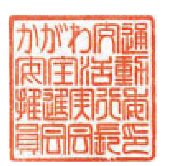 　　　参加申込者名簿のとおり証明書の交付申請をします。　　　　　　　　　　（申請者）かがわ交通安全活動推進実行委員会　　　　　　　　　　 会　長　　大久保　健二　　　　　　　　　　　　　　　　　　事務局所在地　高松市番町四丁目１番10号　　　　　　　　　　　　　　　　　　　　 　　 電話番号　（０８７）８３２－３２３１免許証の有効期限を確認しましょう。　　　　　　　　　　※免許証に記載された氏名を記入してください。２枚目免許証の有効期限を確認しましょう。　　　　　　　　　　※免許証に記載された氏名を記入してください。免許証の有効期限を確認しましょう。　　　　　　　　　　※免許証に記載された氏名を記入してください。免許証の有効期限を確認しましょう。　　　　　　　　　　※免許証に記載された氏名を記入してください。３枚目免許証の有効期限を確認しましょう。　　　　　　　　　　※免許証に記載された氏名を記入してください。免許証の有効期限を確認しましょう。　　　　　　　　　　※免許証に記載された氏名を記入してください。免許証の有効期限を確認しましょう。　　　　　　　　　　※免許証に記載された氏名を記入してください。４枚目免許証の有効期限を確認しましょう。　　　　　　　　　　※免許証に記載された氏名を記入してください。免許証の有効期限を確認しましょう。　　　　　　　　　　※免許証に記載された氏名を記入してください。免許証の有効期限を確認しましょう。　　　　　　　　　　※免許証に記載された氏名を記入してください。５枚目免許証の有効期限を確認しましょう。　　　　　　　　　　※免許証に記載された氏名を記入してください。免許証の有効期限を確認しましょう。　　　　　　　　　　※免許証に記載された氏名を記入してください。免許証の有効期限を確認しましょう。　　　　　　　　　　※免許証に記載された氏名を記入してください。６枚目免許証の有効期限を確認しましょう。　　　　　　　　　　※免許証に記載された氏名を記入してください。免許証の有効期限を確認しましょう。　　　　　　　　　　※免許証に記載された氏名を記入してください。免許証の有効期限を確認しましょう。　　　　　　　　　　※免許証に記載された氏名を記入してください。枚目免許証の有効期限を確認しましょう。　　　　　　　　　　※免許証に記載された氏名を記入してください。免許証の有効期限を確認しましょう。　　　　　　　　　　※免許証に記載された氏名を記入してください。免許証の有効期限を確認しましょう。　　　　　　　　　　　　※免許証に記載された氏名を記入してください。代理授与通知書令和６年　月　日 私たち、歩行者ファーストかがわ２０２４の参加者は、運転記録証明書の交付申請をかがわ交通安全活動推進実行委員会会長に、証明書の受領を下記の代表者にそれぞれ委任しましたので通知します。また、自動車安全運転センターが、実行委員会及び下記代表者に対し、期間中のチームの無事故・無違反の達成チームの結果が通知されることを同意した上で参加します。　参加申込者名簿のとおり、歩行者ファーストかがわ２０２４に参加を申し込みます。１　チーム名及び代表者・参加者の運転記録証明書（個別封書）は代表者あてにまとめて送付します。・事業所・団体の代表者や安全運転管理者等の統括責任者名を記入してください。・チームの名称は事業所・団体の名称（任意の名称や略称可）とし、チームを区別するために、№１、№２と付番します。例１：〇〇〇㈱№１、〇〇〇㈱№２……　例２：歩行者優先№１、歩行者優先№２　　・参加申込者名簿が不足する場合は、№未記入の参加申込者名簿を使用してください。№１参加申込者名簿≪必ず３人全員分の記入・押印をお願いします≫参加申込者名簿≪必ず３人全員分の記入・押印をお願いします≫参加申込者名簿≪必ず３人全員分の記入・押印をお願いします≫参加申込者名簿≪必ず３人全員分の記入・押印をお願いします≫参加申込者名簿≪必ず３人全員分の記入・押印をお願いします≫参加申込者名簿≪必ず３人全員分の記入・押印をお願いします≫参加申込者名簿≪必ず３人全員分の記入・押印をお願いします≫参加申込者名簿≪必ず３人全員分の記入・押印をお願いします≫参加申込者名簿≪必ず３人全員分の記入・押印をお願いします≫参加申込者名簿≪必ず３人全員分の記入・押印をお願いします≫参加申込者名簿≪必ず３人全員分の記入・押印をお願いします≫参加申込者名簿≪必ず３人全員分の記入・押印をお願いします≫参加申込者名簿≪必ず３人全員分の記入・押印をお願いします≫参加申込者名簿≪必ず３人全員分の記入・押印をお願いします≫参加申込者名簿≪必ず３人全員分の記入・押印をお願いします≫参加申込者名簿≪必ず３人全員分の記入・押印をお願いします≫参加申込者名簿≪必ず３人全員分の記入・押印をお願いします≫参加申込者名簿≪必ず３人全員分の記入・押印をお願いします≫参加申込者名簿≪必ず３人全員分の記入・押印をお願いします≫参加申込者名簿≪必ず３人全員分の記入・押印をお願いします≫参加申込者名簿≪必ず３人全員分の記入・押印をお願いします≫参加申込者名簿≪必ず３人全員分の記入・押印をお願いします≫参加申込者名簿≪必ず３人全員分の記入・押印をお願いします≫参加申込者名簿≪必ず３人全員分の記入・押印をお願いします≫参加申込者名簿≪必ず３人全員分の記入・押印をお願いします≫参加申込者名簿≪必ず３人全員分の記入・押印をお願いします≫参加申込者名簿≪必ず３人全員分の記入・押印をお願いします≫参加申込者名簿≪必ず３人全員分の記入・押印をお願いします≫参加申込者名簿≪必ず３人全員分の記入・押印をお願いします≫参加申込者名簿≪必ず３人全員分の記入・押印をお願いします≫参加申込者名簿≪必ず３人全員分の記入・押印をお願いします≫参加申込者名簿≪必ず３人全員分の記入・押印をお願いします≫参加申込者名簿≪必ず３人全員分の記入・押印をお願いします≫参加申込者名簿≪必ず３人全員分の記入・押印をお願いします≫参加申込者名簿≪必ず３人全員分の記入・押印をお願いします≫参加申込者名簿≪必ず３人全員分の記入・押印をお願いします≫整理番号フリガナ生年月日印有　効　期　限有　効　期　限有　効　期　限有　効　期　限有　効　期　限有　効　期　限有　効　期　限有　効　期　限有　効　期　限有　効　期　限有　効　期　限有　効　期　限有　効　期　限有　効　期　限有　効　期　限有　効　期　限有　効　期　限有　効　期　限有　効　期　限有　効　期　限有　効　期　限有　効　期　限有　効　期　限有　効　期　限有　効　期　限有　効　期　限有　効　期　限有　効　期　限有　効　期　限有　効　期　限有　効　期　限有　効　期　限有　効　期　限氏　名生年月日印１T・S・H年　月　日１T・S・H年　月　日１年（西暦）　　　月　　　　日年（西暦）　　　月　　　　日年（西暦）　　　月　　　　日年（西暦）　　　月　　　　日年（西暦）　　　月　　　　日年（西暦）　　　月　　　　日年（西暦）　　　月　　　　日年（西暦）　　　月　　　　日年（西暦）　　　月　　　　日年（西暦）　　　月　　　　日年（西暦）　　　月　　　　日年（西暦）　　　月　　　　日年（西暦）　　　月　　　　日年（西暦）　　　月　　　　日年（西暦）　　　月　　　　日年（西暦）　　　月　　　　日年（西暦）　　　月　　　　日年（西暦）　　　月　　　　日年（西暦）　　　月　　　　日年（西暦）　　　月　　　　日年（西暦）　　　月　　　　日年（西暦）　　　月　　　　日年（西暦）　　　月　　　　日年（西暦）　　　月　　　　日年（西暦）　　　月　　　　日年（西暦）　　　月　　　　日年（西暦）　　　月　　　　日年（西暦）　　　月　　　　日年（西暦）　　　月　　　　日年（西暦）　　　月　　　　日年（西暦）　　　月　　　　日年（西暦）　　　月　　　　日年（西暦）　　　月　　　　日男　・　女２T・S・H年　月　日２T・S・H年　月　日２年（西暦）　　　月　　　　日年（西暦）　　　月　　　　日年（西暦）　　　月　　　　日年（西暦）　　　月　　　　日年（西暦）　　　月　　　　日年（西暦）　　　月　　　　日年（西暦）　　　月　　　　日年（西暦）　　　月　　　　日年（西暦）　　　月　　　　日年（西暦）　　　月　　　　日年（西暦）　　　月　　　　日年（西暦）　　　月　　　　日年（西暦）　　　月　　　　日年（西暦）　　　月　　　　日年（西暦）　　　月　　　　日年（西暦）　　　月　　　　日年（西暦）　　　月　　　　日年（西暦）　　　月　　　　日年（西暦）　　　月　　　　日年（西暦）　　　月　　　　日年（西暦）　　　月　　　　日年（西暦）　　　月　　　　日年（西暦）　　　月　　　　日年（西暦）　　　月　　　　日年（西暦）　　　月　　　　日年（西暦）　　　月　　　　日年（西暦）　　　月　　　　日年（西暦）　　　月　　　　日年（西暦）　　　月　　　　日年（西暦）　　　月　　　　日年（西暦）　　　月　　　　日年（西暦）　　　月　　　　日年（西暦）　　　月　　　　日男　・　女３T・S・H年　月　日３T・S・H年　月　日３年（西暦）　　　月　　　　日年（西暦）　　　月　　　　日年（西暦）　　　月　　　　日年（西暦）　　　月　　　　日年（西暦）　　　月　　　　日年（西暦）　　　月　　　　日年（西暦）　　　月　　　　日年（西暦）　　　月　　　　日年（西暦）　　　月　　　　日年（西暦）　　　月　　　　日年（西暦）　　　月　　　　日年（西暦）　　　月　　　　日年（西暦）　　　月　　　　日年（西暦）　　　月　　　　日年（西暦）　　　月　　　　日年（西暦）　　　月　　　　日年（西暦）　　　月　　　　日年（西暦）　　　月　　　　日年（西暦）　　　月　　　　日年（西暦）　　　月　　　　日年（西暦）　　　月　　　　日年（西暦）　　　月　　　　日年（西暦）　　　月　　　　日年（西暦）　　　月　　　　日年（西暦）　　　月　　　　日年（西暦）　　　月　　　　日年（西暦）　　　月　　　　日年（西暦）　　　月　　　　日年（西暦）　　　月　　　　日年（西暦）　　　月　　　　日年（西暦）　　　月　　　　日年（西暦）　　　月　　　　日年（西暦）　　　月　　　　日男　・　女№２参加申込者名簿≪必ず３人全員分の記入・押印をお願いします≫参加申込者名簿≪必ず３人全員分の記入・押印をお願いします≫参加申込者名簿≪必ず３人全員分の記入・押印をお願いします≫参加申込者名簿≪必ず３人全員分の記入・押印をお願いします≫参加申込者名簿≪必ず３人全員分の記入・押印をお願いします≫参加申込者名簿≪必ず３人全員分の記入・押印をお願いします≫参加申込者名簿≪必ず３人全員分の記入・押印をお願いします≫参加申込者名簿≪必ず３人全員分の記入・押印をお願いします≫参加申込者名簿≪必ず３人全員分の記入・押印をお願いします≫参加申込者名簿≪必ず３人全員分の記入・押印をお願いします≫参加申込者名簿≪必ず３人全員分の記入・押印をお願いします≫参加申込者名簿≪必ず３人全員分の記入・押印をお願いします≫参加申込者名簿≪必ず３人全員分の記入・押印をお願いします≫参加申込者名簿≪必ず３人全員分の記入・押印をお願いします≫参加申込者名簿≪必ず３人全員分の記入・押印をお願いします≫参加申込者名簿≪必ず３人全員分の記入・押印をお願いします≫参加申込者名簿≪必ず３人全員分の記入・押印をお願いします≫参加申込者名簿≪必ず３人全員分の記入・押印をお願いします≫参加申込者名簿≪必ず３人全員分の記入・押印をお願いします≫参加申込者名簿≪必ず３人全員分の記入・押印をお願いします≫参加申込者名簿≪必ず３人全員分の記入・押印をお願いします≫参加申込者名簿≪必ず３人全員分の記入・押印をお願いします≫参加申込者名簿≪必ず３人全員分の記入・押印をお願いします≫参加申込者名簿≪必ず３人全員分の記入・押印をお願いします≫参加申込者名簿≪必ず３人全員分の記入・押印をお願いします≫参加申込者名簿≪必ず３人全員分の記入・押印をお願いします≫参加申込者名簿≪必ず３人全員分の記入・押印をお願いします≫参加申込者名簿≪必ず３人全員分の記入・押印をお願いします≫参加申込者名簿≪必ず３人全員分の記入・押印をお願いします≫参加申込者名簿≪必ず３人全員分の記入・押印をお願いします≫参加申込者名簿≪必ず３人全員分の記入・押印をお願いします≫参加申込者名簿≪必ず３人全員分の記入・押印をお願いします≫参加申込者名簿≪必ず３人全員分の記入・押印をお願いします≫参加申込者名簿≪必ず３人全員分の記入・押印をお願いします≫参加申込者名簿≪必ず３人全員分の記入・押印をお願いします≫参加申込者名簿≪必ず３人全員分の記入・押印をお願いします≫整理番号フリガナ生年月日印有　効　期　限有　効　期　限有　効　期　限有　効　期　限有　効　期　限有　効　期　限有　効　期　限有　効　期　限有　効　期　限有　効　期　限有　効　期　限有　効　期　限有　効　期　限有　効　期　限有　効　期　限有　効　期　限有　効　期　限有　効　期　限有　効　期　限有　効　期　限有　効　期　限有　効　期　限有　効　期　限有　効　期　限有　効　期　限有　効　期　限有　効　期　限有　効　期　限有　効　期　限有　効　期　限有　効　期　限有　効　期　限有　効　期　限氏　名生年月日印１T・S・H年　月　日１T・S・H年　月　日１年（西暦）　　　月　　　　日年（西暦）　　　月　　　　日年（西暦）　　　月　　　　日年（西暦）　　　月　　　　日年（西暦）　　　月　　　　日年（西暦）　　　月　　　　日年（西暦）　　　月　　　　日年（西暦）　　　月　　　　日年（西暦）　　　月　　　　日年（西暦）　　　月　　　　日年（西暦）　　　月　　　　日年（西暦）　　　月　　　　日年（西暦）　　　月　　　　日年（西暦）　　　月　　　　日年（西暦）　　　月　　　　日年（西暦）　　　月　　　　日年（西暦）　　　月　　　　日年（西暦）　　　月　　　　日年（西暦）　　　月　　　　日年（西暦）　　　月　　　　日年（西暦）　　　月　　　　日年（西暦）　　　月　　　　日年（西暦）　　　月　　　　日年（西暦）　　　月　　　　日年（西暦）　　　月　　　　日年（西暦）　　　月　　　　日年（西暦）　　　月　　　　日年（西暦）　　　月　　　　日年（西暦）　　　月　　　　日年（西暦）　　　月　　　　日年（西暦）　　　月　　　　日年（西暦）　　　月　　　　日年（西暦）　　　月　　　　日男　・　女２T・S・H年　月　日２T・S・H年　月　日２年（西暦）　　　月　　　　日年（西暦）　　　月　　　　日年（西暦）　　　月　　　　日年（西暦）　　　月　　　　日年（西暦）　　　月　　　　日年（西暦）　　　月　　　　日年（西暦）　　　月　　　　日年（西暦）　　　月　　　　日年（西暦）　　　月　　　　日年（西暦）　　　月　　　　日年（西暦）　　　月　　　　日年（西暦）　　　月　　　　日年（西暦）　　　月　　　　日年（西暦）　　　月　　　　日年（西暦）　　　月　　　　日年（西暦）　　　月　　　　日年（西暦）　　　月　　　　日年（西暦）　　　月　　　　日年（西暦）　　　月　　　　日年（西暦）　　　月　　　　日年（西暦）　　　月　　　　日年（西暦）　　　月　　　　日年（西暦）　　　月　　　　日年（西暦）　　　月　　　　日年（西暦）　　　月　　　　日年（西暦）　　　月　　　　日年（西暦）　　　月　　　　日年（西暦）　　　月　　　　日年（西暦）　　　月　　　　日年（西暦）　　　月　　　　日年（西暦）　　　月　　　　日年（西暦）　　　月　　　　日年（西暦）　　　月　　　　日男　・　女３T・S・H年　月　日３T・S・H年　月　日３年（西暦）　　　月　　　　日年（西暦）　　　月　　　　日年（西暦）　　　月　　　　日年（西暦）　　　月　　　　日年（西暦）　　　月　　　　日年（西暦）　　　月　　　　日年（西暦）　　　月　　　　日年（西暦）　　　月　　　　日年（西暦）　　　月　　　　日年（西暦）　　　月　　　　日年（西暦）　　　月　　　　日年（西暦）　　　月　　　　日年（西暦）　　　月　　　　日年（西暦）　　　月　　　　日年（西暦）　　　月　　　　日年（西暦）　　　月　　　　日年（西暦）　　　月　　　　日年（西暦）　　　月　　　　日年（西暦）　　　月　　　　日年（西暦）　　　月　　　　日年（西暦）　　　月　　　　日年（西暦）　　　月　　　　日年（西暦）　　　月　　　　日年（西暦）　　　月　　　　日年（西暦）　　　月　　　　日年（西暦）　　　月　　　　日年（西暦）　　　月　　　　日年（西暦）　　　月　　　　日年（西暦）　　　月　　　　日年（西暦）　　　月　　　　日年（西暦）　　　月　　　　日年（西暦）　　　月　　　　日年（西暦）　　　月　　　　日男　・　女№３参加申込者名簿≪必ず３人全員分の記入・押印をお願いします≫参加申込者名簿≪必ず３人全員分の記入・押印をお願いします≫参加申込者名簿≪必ず３人全員分の記入・押印をお願いします≫参加申込者名簿≪必ず３人全員分の記入・押印をお願いします≫参加申込者名簿≪必ず３人全員分の記入・押印をお願いします≫参加申込者名簿≪必ず３人全員分の記入・押印をお願いします≫参加申込者名簿≪必ず３人全員分の記入・押印をお願いします≫参加申込者名簿≪必ず３人全員分の記入・押印をお願いします≫参加申込者名簿≪必ず３人全員分の記入・押印をお願いします≫参加申込者名簿≪必ず３人全員分の記入・押印をお願いします≫参加申込者名簿≪必ず３人全員分の記入・押印をお願いします≫参加申込者名簿≪必ず３人全員分の記入・押印をお願いします≫参加申込者名簿≪必ず３人全員分の記入・押印をお願いします≫参加申込者名簿≪必ず３人全員分の記入・押印をお願いします≫参加申込者名簿≪必ず３人全員分の記入・押印をお願いします≫参加申込者名簿≪必ず３人全員分の記入・押印をお願いします≫参加申込者名簿≪必ず３人全員分の記入・押印をお願いします≫参加申込者名簿≪必ず３人全員分の記入・押印をお願いします≫参加申込者名簿≪必ず３人全員分の記入・押印をお願いします≫参加申込者名簿≪必ず３人全員分の記入・押印をお願いします≫参加申込者名簿≪必ず３人全員分の記入・押印をお願いします≫参加申込者名簿≪必ず３人全員分の記入・押印をお願いします≫参加申込者名簿≪必ず３人全員分の記入・押印をお願いします≫参加申込者名簿≪必ず３人全員分の記入・押印をお願いします≫参加申込者名簿≪必ず３人全員分の記入・押印をお願いします≫参加申込者名簿≪必ず３人全員分の記入・押印をお願いします≫参加申込者名簿≪必ず３人全員分の記入・押印をお願いします≫参加申込者名簿≪必ず３人全員分の記入・押印をお願いします≫参加申込者名簿≪必ず３人全員分の記入・押印をお願いします≫参加申込者名簿≪必ず３人全員分の記入・押印をお願いします≫参加申込者名簿≪必ず３人全員分の記入・押印をお願いします≫参加申込者名簿≪必ず３人全員分の記入・押印をお願いします≫参加申込者名簿≪必ず３人全員分の記入・押印をお願いします≫参加申込者名簿≪必ず３人全員分の記入・押印をお願いします≫参加申込者名簿≪必ず３人全員分の記入・押印をお願いします≫参加申込者名簿≪必ず３人全員分の記入・押印をお願いします≫整理番号フリガナ生年月日印有　効　期　限有　効　期　限有　効　期　限有　効　期　限有　効　期　限有　効　期　限有　効　期　限有　効　期　限有　効　期　限有　効　期　限有　効　期　限有　効　期　限有　効　期　限有　効　期　限有　効　期　限有　効　期　限有　効　期　限有　効　期　限有　効　期　限有　効　期　限有　効　期　限有　効　期　限有　効　期　限有　効　期　限有　効　期　限有　効　期　限有　効　期　限有　効　期　限有　効　期　限有　効　期　限有　効　期　限有　効　期　限有　効　期　限氏　名生年月日印１T・S・H年　月　日１T・S・H年　月　日１年（西暦）　　　月　　　　日年（西暦）　　　月　　　　日年（西暦）　　　月　　　　日年（西暦）　　　月　　　　日年（西暦）　　　月　　　　日年（西暦）　　　月　　　　日年（西暦）　　　月　　　　日年（西暦）　　　月　　　　日年（西暦）　　　月　　　　日年（西暦）　　　月　　　　日年（西暦）　　　月　　　　日年（西暦）　　　月　　　　日年（西暦）　　　月　　　　日年（西暦）　　　月　　　　日年（西暦）　　　月　　　　日年（西暦）　　　月　　　　日年（西暦）　　　月　　　　日年（西暦）　　　月　　　　日年（西暦）　　　月　　　　日年（西暦）　　　月　　　　日年（西暦）　　　月　　　　日年（西暦）　　　月　　　　日年（西暦）　　　月　　　　日年（西暦）　　　月　　　　日年（西暦）　　　月　　　　日年（西暦）　　　月　　　　日年（西暦）　　　月　　　　日年（西暦）　　　月　　　　日年（西暦）　　　月　　　　日年（西暦）　　　月　　　　日年（西暦）　　　月　　　　日年（西暦）　　　月　　　　日年（西暦）　　　月　　　　日男　・　女２T・S・H年　月　日２T・S・H年　月　日２年（西暦）　　　月　　　　日年（西暦）　　　月　　　　日年（西暦）　　　月　　　　日年（西暦）　　　月　　　　日年（西暦）　　　月　　　　日年（西暦）　　　月　　　　日年（西暦）　　　月　　　　日年（西暦）　　　月　　　　日年（西暦）　　　月　　　　日年（西暦）　　　月　　　　日年（西暦）　　　月　　　　日年（西暦）　　　月　　　　日年（西暦）　　　月　　　　日年（西暦）　　　月　　　　日年（西暦）　　　月　　　　日年（西暦）　　　月　　　　日年（西暦）　　　月　　　　日年（西暦）　　　月　　　　日年（西暦）　　　月　　　　日年（西暦）　　　月　　　　日年（西暦）　　　月　　　　日年（西暦）　　　月　　　　日年（西暦）　　　月　　　　日年（西暦）　　　月　　　　日年（西暦）　　　月　　　　日年（西暦）　　　月　　　　日年（西暦）　　　月　　　　日年（西暦）　　　月　　　　日年（西暦）　　　月　　　　日年（西暦）　　　月　　　　日年（西暦）　　　月　　　　日年（西暦）　　　月　　　　日年（西暦）　　　月　　　　日男　・　女３T・S・H年　月　日３T・S・H年　月　日３年（西暦）　　　月　　　　日年（西暦）　　　月　　　　日年（西暦）　　　月　　　　日年（西暦）　　　月　　　　日年（西暦）　　　月　　　　日年（西暦）　　　月　　　　日年（西暦）　　　月　　　　日年（西暦）　　　月　　　　日年（西暦）　　　月　　　　日年（西暦）　　　月　　　　日年（西暦）　　　月　　　　日年（西暦）　　　月　　　　日年（西暦）　　　月　　　　日年（西暦）　　　月　　　　日年（西暦）　　　月　　　　日年（西暦）　　　月　　　　日年（西暦）　　　月　　　　日年（西暦）　　　月　　　　日年（西暦）　　　月　　　　日年（西暦）　　　月　　　　日年（西暦）　　　月　　　　日年（西暦）　　　月　　　　日年（西暦）　　　月　　　　日年（西暦）　　　月　　　　日年（西暦）　　　月　　　　日年（西暦）　　　月　　　　日年（西暦）　　　月　　　　日年（西暦）　　　月　　　　日年（西暦）　　　月　　　　日年（西暦）　　　月　　　　日年（西暦）　　　月　　　　日年（西暦）　　　月　　　　日年（西暦）　　　月　　　　日男　・　女№４参加申込者名簿≪必ず３人全員分の記入・押印をお願いします≫参加申込者名簿≪必ず３人全員分の記入・押印をお願いします≫参加申込者名簿≪必ず３人全員分の記入・押印をお願いします≫参加申込者名簿≪必ず３人全員分の記入・押印をお願いします≫参加申込者名簿≪必ず３人全員分の記入・押印をお願いします≫参加申込者名簿≪必ず３人全員分の記入・押印をお願いします≫参加申込者名簿≪必ず３人全員分の記入・押印をお願いします≫参加申込者名簿≪必ず３人全員分の記入・押印をお願いします≫参加申込者名簿≪必ず３人全員分の記入・押印をお願いします≫参加申込者名簿≪必ず３人全員分の記入・押印をお願いします≫参加申込者名簿≪必ず３人全員分の記入・押印をお願いします≫参加申込者名簿≪必ず３人全員分の記入・押印をお願いします≫参加申込者名簿≪必ず３人全員分の記入・押印をお願いします≫参加申込者名簿≪必ず３人全員分の記入・押印をお願いします≫参加申込者名簿≪必ず３人全員分の記入・押印をお願いします≫参加申込者名簿≪必ず３人全員分の記入・押印をお願いします≫参加申込者名簿≪必ず３人全員分の記入・押印をお願いします≫参加申込者名簿≪必ず３人全員分の記入・押印をお願いします≫参加申込者名簿≪必ず３人全員分の記入・押印をお願いします≫参加申込者名簿≪必ず３人全員分の記入・押印をお願いします≫参加申込者名簿≪必ず３人全員分の記入・押印をお願いします≫参加申込者名簿≪必ず３人全員分の記入・押印をお願いします≫参加申込者名簿≪必ず３人全員分の記入・押印をお願いします≫参加申込者名簿≪必ず３人全員分の記入・押印をお願いします≫参加申込者名簿≪必ず３人全員分の記入・押印をお願いします≫参加申込者名簿≪必ず３人全員分の記入・押印をお願いします≫参加申込者名簿≪必ず３人全員分の記入・押印をお願いします≫参加申込者名簿≪必ず３人全員分の記入・押印をお願いします≫参加申込者名簿≪必ず３人全員分の記入・押印をお願いします≫参加申込者名簿≪必ず３人全員分の記入・押印をお願いします≫参加申込者名簿≪必ず３人全員分の記入・押印をお願いします≫参加申込者名簿≪必ず３人全員分の記入・押印をお願いします≫参加申込者名簿≪必ず３人全員分の記入・押印をお願いします≫参加申込者名簿≪必ず３人全員分の記入・押印をお願いします≫参加申込者名簿≪必ず３人全員分の記入・押印をお願いします≫参加申込者名簿≪必ず３人全員分の記入・押印をお願いします≫整理番号フリガナ生年月日印有　効　期　限有　効　期　限有　効　期　限有　効　期　限有　効　期　限有　効　期　限有　効　期　限有　効　期　限有　効　期　限有　効　期　限有　効　期　限有　効　期　限有　効　期　限有　効　期　限有　効　期　限有　効　期　限有　効　期　限有　効　期　限有　効　期　限有　効　期　限有　効　期　限有　効　期　限有　効　期　限有　効　期　限有　効　期　限有　効　期　限有　効　期　限有　効　期　限有　効　期　限有　効　期　限有　効　期　限有　効　期　限有　効　期　限氏　名生年月日印１T・S・H年　月　日１T・S・H年　月　日１年（西暦）　　　月　　　　日年（西暦）　　　月　　　　日年（西暦）　　　月　　　　日年（西暦）　　　月　　　　日年（西暦）　　　月　　　　日年（西暦）　　　月　　　　日年（西暦）　　　月　　　　日年（西暦）　　　月　　　　日年（西暦）　　　月　　　　日年（西暦）　　　月　　　　日年（西暦）　　　月　　　　日年（西暦）　　　月　　　　日年（西暦）　　　月　　　　日年（西暦）　　　月　　　　日年（西暦）　　　月　　　　日年（西暦）　　　月　　　　日年（西暦）　　　月　　　　日年（西暦）　　　月　　　　日年（西暦）　　　月　　　　日年（西暦）　　　月　　　　日年（西暦）　　　月　　　　日年（西暦）　　　月　　　　日年（西暦）　　　月　　　　日年（西暦）　　　月　　　　日年（西暦）　　　月　　　　日年（西暦）　　　月　　　　日年（西暦）　　　月　　　　日年（西暦）　　　月　　　　日年（西暦）　　　月　　　　日年（西暦）　　　月　　　　日年（西暦）　　　月　　　　日年（西暦）　　　月　　　　日年（西暦）　　　月　　　　日男　・　女２T・S・H年　月　日２T・S・H年　月　日２年（西暦）　　　月　　　　日年（西暦）　　　月　　　　日年（西暦）　　　月　　　　日年（西暦）　　　月　　　　日年（西暦）　　　月　　　　日年（西暦）　　　月　　　　日年（西暦）　　　月　　　　日年（西暦）　　　月　　　　日年（西暦）　　　月　　　　日年（西暦）　　　月　　　　日年（西暦）　　　月　　　　日年（西暦）　　　月　　　　日年（西暦）　　　月　　　　日年（西暦）　　　月　　　　日年（西暦）　　　月　　　　日年（西暦）　　　月　　　　日年（西暦）　　　月　　　　日年（西暦）　　　月　　　　日年（西暦）　　　月　　　　日年（西暦）　　　月　　　　日年（西暦）　　　月　　　　日年（西暦）　　　月　　　　日年（西暦）　　　月　　　　日年（西暦）　　　月　　　　日年（西暦）　　　月　　　　日年（西暦）　　　月　　　　日年（西暦）　　　月　　　　日年（西暦）　　　月　　　　日年（西暦）　　　月　　　　日年（西暦）　　　月　　　　日年（西暦）　　　月　　　　日年（西暦）　　　月　　　　日年（西暦）　　　月　　　　日男　・　女３T・S・H年　月　日３T・S・H年　月　日３年（西暦）　　　月　　　　日年（西暦）　　　月　　　　日年（西暦）　　　月　　　　日年（西暦）　　　月　　　　日年（西暦）　　　月　　　　日年（西暦）　　　月　　　　日年（西暦）　　　月　　　　日年（西暦）　　　月　　　　日年（西暦）　　　月　　　　日年（西暦）　　　月　　　　日年（西暦）　　　月　　　　日年（西暦）　　　月　　　　日年（西暦）　　　月　　　　日年（西暦）　　　月　　　　日年（西暦）　　　月　　　　日年（西暦）　　　月　　　　日年（西暦）　　　月　　　　日年（西暦）　　　月　　　　日年（西暦）　　　月　　　　日年（西暦）　　　月　　　　日年（西暦）　　　月　　　　日年（西暦）　　　月　　　　日年（西暦）　　　月　　　　日年（西暦）　　　月　　　　日年（西暦）　　　月　　　　日年（西暦）　　　月　　　　日年（西暦）　　　月　　　　日年（西暦）　　　月　　　　日年（西暦）　　　月　　　　日年（西暦）　　　月　　　　日年（西暦）　　　月　　　　日年（西暦）　　　月　　　　日年（西暦）　　　月　　　　日男　・　女№５参加申込者名簿≪必ず３人全員分の記入・押印をお願いします≫参加申込者名簿≪必ず３人全員分の記入・押印をお願いします≫参加申込者名簿≪必ず３人全員分の記入・押印をお願いします≫参加申込者名簿≪必ず３人全員分の記入・押印をお願いします≫参加申込者名簿≪必ず３人全員分の記入・押印をお願いします≫参加申込者名簿≪必ず３人全員分の記入・押印をお願いします≫参加申込者名簿≪必ず３人全員分の記入・押印をお願いします≫参加申込者名簿≪必ず３人全員分の記入・押印をお願いします≫参加申込者名簿≪必ず３人全員分の記入・押印をお願いします≫参加申込者名簿≪必ず３人全員分の記入・押印をお願いします≫参加申込者名簿≪必ず３人全員分の記入・押印をお願いします≫参加申込者名簿≪必ず３人全員分の記入・押印をお願いします≫参加申込者名簿≪必ず３人全員分の記入・押印をお願いします≫参加申込者名簿≪必ず３人全員分の記入・押印をお願いします≫参加申込者名簿≪必ず３人全員分の記入・押印をお願いします≫参加申込者名簿≪必ず３人全員分の記入・押印をお願いします≫参加申込者名簿≪必ず３人全員分の記入・押印をお願いします≫参加申込者名簿≪必ず３人全員分の記入・押印をお願いします≫参加申込者名簿≪必ず３人全員分の記入・押印をお願いします≫参加申込者名簿≪必ず３人全員分の記入・押印をお願いします≫参加申込者名簿≪必ず３人全員分の記入・押印をお願いします≫参加申込者名簿≪必ず３人全員分の記入・押印をお願いします≫参加申込者名簿≪必ず３人全員分の記入・押印をお願いします≫参加申込者名簿≪必ず３人全員分の記入・押印をお願いします≫参加申込者名簿≪必ず３人全員分の記入・押印をお願いします≫参加申込者名簿≪必ず３人全員分の記入・押印をお願いします≫参加申込者名簿≪必ず３人全員分の記入・押印をお願いします≫参加申込者名簿≪必ず３人全員分の記入・押印をお願いします≫参加申込者名簿≪必ず３人全員分の記入・押印をお願いします≫参加申込者名簿≪必ず３人全員分の記入・押印をお願いします≫参加申込者名簿≪必ず３人全員分の記入・押印をお願いします≫参加申込者名簿≪必ず３人全員分の記入・押印をお願いします≫参加申込者名簿≪必ず３人全員分の記入・押印をお願いします≫参加申込者名簿≪必ず３人全員分の記入・押印をお願いします≫参加申込者名簿≪必ず３人全員分の記入・押印をお願いします≫参加申込者名簿≪必ず３人全員分の記入・押印をお願いします≫整理番号フリガナ生年月日印有　効　期　限有　効　期　限有　効　期　限有　効　期　限有　効　期　限有　効　期　限有　効　期　限有　効　期　限有　効　期　限有　効　期　限有　効　期　限有　効　期　限有　効　期　限有　効　期　限有　効　期　限有　効　期　限有　効　期　限有　効　期　限有　効　期　限有　効　期　限有　効　期　限有　効　期　限有　効　期　限有　効　期　限有　効　期　限有　効　期　限有　効　期　限有　効　期　限有　効　期　限有　効　期　限有　効　期　限有　効　期　限有　効　期　限氏　名生年月日印１T・S・H年　月　日１T・S・H年　月　日１年（西暦）　　　月　　　　日年（西暦）　　　月　　　　日年（西暦）　　　月　　　　日年（西暦）　　　月　　　　日年（西暦）　　　月　　　　日年（西暦）　　　月　　　　日年（西暦）　　　月　　　　日年（西暦）　　　月　　　　日年（西暦）　　　月　　　　日年（西暦）　　　月　　　　日年（西暦）　　　月　　　　日年（西暦）　　　月　　　　日年（西暦）　　　月　　　　日年（西暦）　　　月　　　　日年（西暦）　　　月　　　　日年（西暦）　　　月　　　　日年（西暦）　　　月　　　　日年（西暦）　　　月　　　　日年（西暦）　　　月　　　　日年（西暦）　　　月　　　　日年（西暦）　　　月　　　　日年（西暦）　　　月　　　　日年（西暦）　　　月　　　　日年（西暦）　　　月　　　　日年（西暦）　　　月　　　　日年（西暦）　　　月　　　　日年（西暦）　　　月　　　　日年（西暦）　　　月　　　　日年（西暦）　　　月　　　　日年（西暦）　　　月　　　　日年（西暦）　　　月　　　　日年（西暦）　　　月　　　　日年（西暦）　　　月　　　　日男　・　女２T・S・H年　月　日２T・S・H年　月　日２年（西暦）　　　月　　　　日年（西暦）　　　月　　　　日年（西暦）　　　月　　　　日年（西暦）　　　月　　　　日年（西暦）　　　月　　　　日年（西暦）　　　月　　　　日年（西暦）　　　月　　　　日年（西暦）　　　月　　　　日年（西暦）　　　月　　　　日年（西暦）　　　月　　　　日年（西暦）　　　月　　　　日年（西暦）　　　月　　　　日年（西暦）　　　月　　　　日年（西暦）　　　月　　　　日年（西暦）　　　月　　　　日年（西暦）　　　月　　　　日年（西暦）　　　月　　　　日年（西暦）　　　月　　　　日年（西暦）　　　月　　　　日年（西暦）　　　月　　　　日年（西暦）　　　月　　　　日年（西暦）　　　月　　　　日年（西暦）　　　月　　　　日年（西暦）　　　月　　　　日年（西暦）　　　月　　　　日年（西暦）　　　月　　　　日年（西暦）　　　月　　　　日年（西暦）　　　月　　　　日年（西暦）　　　月　　　　日年（西暦）　　　月　　　　日年（西暦）　　　月　　　　日年（西暦）　　　月　　　　日年（西暦）　　　月　　　　日男　・　女３T・S・H年　月　日３T・S・H年　月　日３年（西暦）　　　月　　　　日年（西暦）　　　月　　　　日年（西暦）　　　月　　　　日年（西暦）　　　月　　　　日年（西暦）　　　月　　　　日年（西暦）　　　月　　　　日年（西暦）　　　月　　　　日年（西暦）　　　月　　　　日年（西暦）　　　月　　　　日年（西暦）　　　月　　　　日年（西暦）　　　月　　　　日年（西暦）　　　月　　　　日年（西暦）　　　月　　　　日年（西暦）　　　月　　　　日年（西暦）　　　月　　　　日年（西暦）　　　月　　　　日年（西暦）　　　月　　　　日年（西暦）　　　月　　　　日年（西暦）　　　月　　　　日年（西暦）　　　月　　　　日年（西暦）　　　月　　　　日年（西暦）　　　月　　　　日年（西暦）　　　月　　　　日年（西暦）　　　月　　　　日年（西暦）　　　月　　　　日年（西暦）　　　月　　　　日年（西暦）　　　月　　　　日年（西暦）　　　月　　　　日年（西暦）　　　月　　　　日年（西暦）　　　月　　　　日年（西暦）　　　月　　　　日年（西暦）　　　月　　　　日年（西暦）　　　月　　　　日男　・　女№６参加申込者名簿≪必ず３人全員分の記入・押印をお願いします≫参加申込者名簿≪必ず３人全員分の記入・押印をお願いします≫参加申込者名簿≪必ず３人全員分の記入・押印をお願いします≫参加申込者名簿≪必ず３人全員分の記入・押印をお願いします≫参加申込者名簿≪必ず３人全員分の記入・押印をお願いします≫参加申込者名簿≪必ず３人全員分の記入・押印をお願いします≫参加申込者名簿≪必ず３人全員分の記入・押印をお願いします≫参加申込者名簿≪必ず３人全員分の記入・押印をお願いします≫参加申込者名簿≪必ず３人全員分の記入・押印をお願いします≫参加申込者名簿≪必ず３人全員分の記入・押印をお願いします≫参加申込者名簿≪必ず３人全員分の記入・押印をお願いします≫参加申込者名簿≪必ず３人全員分の記入・押印をお願いします≫参加申込者名簿≪必ず３人全員分の記入・押印をお願いします≫参加申込者名簿≪必ず３人全員分の記入・押印をお願いします≫参加申込者名簿≪必ず３人全員分の記入・押印をお願いします≫参加申込者名簿≪必ず３人全員分の記入・押印をお願いします≫参加申込者名簿≪必ず３人全員分の記入・押印をお願いします≫参加申込者名簿≪必ず３人全員分の記入・押印をお願いします≫参加申込者名簿≪必ず３人全員分の記入・押印をお願いします≫参加申込者名簿≪必ず３人全員分の記入・押印をお願いします≫参加申込者名簿≪必ず３人全員分の記入・押印をお願いします≫参加申込者名簿≪必ず３人全員分の記入・押印をお願いします≫参加申込者名簿≪必ず３人全員分の記入・押印をお願いします≫参加申込者名簿≪必ず３人全員分の記入・押印をお願いします≫参加申込者名簿≪必ず３人全員分の記入・押印をお願いします≫参加申込者名簿≪必ず３人全員分の記入・押印をお願いします≫参加申込者名簿≪必ず３人全員分の記入・押印をお願いします≫参加申込者名簿≪必ず３人全員分の記入・押印をお願いします≫参加申込者名簿≪必ず３人全員分の記入・押印をお願いします≫参加申込者名簿≪必ず３人全員分の記入・押印をお願いします≫参加申込者名簿≪必ず３人全員分の記入・押印をお願いします≫参加申込者名簿≪必ず３人全員分の記入・押印をお願いします≫参加申込者名簿≪必ず３人全員分の記入・押印をお願いします≫参加申込者名簿≪必ず３人全員分の記入・押印をお願いします≫参加申込者名簿≪必ず３人全員分の記入・押印をお願いします≫参加申込者名簿≪必ず３人全員分の記入・押印をお願いします≫整理番号フリガナ生年月日印有　効　期　限有　効　期　限有　効　期　限有　効　期　限有　効　期　限有　効　期　限有　効　期　限有　効　期　限有　効　期　限有　効　期　限有　効　期　限有　効　期　限有　効　期　限有　効　期　限有　効　期　限有　効　期　限有　効　期　限有　効　期　限有　効　期　限有　効　期　限有　効　期　限有　効　期　限有　効　期　限有　効　期　限有　効　期　限有　効　期　限有　効　期　限有　効　期　限有　効　期　限有　効　期　限有　効　期　限有　効　期　限有　効　期　限氏　名生年月日印１T・S・H年　月　日１T・S・H年　月　日１年（西暦）　　　月　　　　日年（西暦）　　　月　　　　日年（西暦）　　　月　　　　日年（西暦）　　　月　　　　日年（西暦）　　　月　　　　日年（西暦）　　　月　　　　日年（西暦）　　　月　　　　日年（西暦）　　　月　　　　日年（西暦）　　　月　　　　日年（西暦）　　　月　　　　日年（西暦）　　　月　　　　日年（西暦）　　　月　　　　日年（西暦）　　　月　　　　日年（西暦）　　　月　　　　日年（西暦）　　　月　　　　日年（西暦）　　　月　　　　日年（西暦）　　　月　　　　日年（西暦）　　　月　　　　日年（西暦）　　　月　　　　日年（西暦）　　　月　　　　日年（西暦）　　　月　　　　日年（西暦）　　　月　　　　日年（西暦）　　　月　　　　日年（西暦）　　　月　　　　日年（西暦）　　　月　　　　日年（西暦）　　　月　　　　日年（西暦）　　　月　　　　日年（西暦）　　　月　　　　日年（西暦）　　　月　　　　日年（西暦）　　　月　　　　日年（西暦）　　　月　　　　日年（西暦）　　　月　　　　日年（西暦）　　　月　　　　日男　・　女２T・S・H年　月　日２T・S・H年　月　日２年（西暦）　　　月　　　　日年（西暦）　　　月　　　　日年（西暦）　　　月　　　　日年（西暦）　　　月　　　　日年（西暦）　　　月　　　　日年（西暦）　　　月　　　　日年（西暦）　　　月　　　　日年（西暦）　　　月　　　　日年（西暦）　　　月　　　　日年（西暦）　　　月　　　　日年（西暦）　　　月　　　　日年（西暦）　　　月　　　　日年（西暦）　　　月　　　　日年（西暦）　　　月　　　　日年（西暦）　　　月　　　　日年（西暦）　　　月　　　　日年（西暦）　　　月　　　　日年（西暦）　　　月　　　　日年（西暦）　　　月　　　　日年（西暦）　　　月　　　　日年（西暦）　　　月　　　　日年（西暦）　　　月　　　　日年（西暦）　　　月　　　　日年（西暦）　　　月　　　　日年（西暦）　　　月　　　　日年（西暦）　　　月　　　　日年（西暦）　　　月　　　　日年（西暦）　　　月　　　　日年（西暦）　　　月　　　　日年（西暦）　　　月　　　　日年（西暦）　　　月　　　　日年（西暦）　　　月　　　　日年（西暦）　　　月　　　　日男　・　女３T・S・H年　月　日３T・S・H年　月　日３年（西暦）　　　月　　　　日年（西暦）　　　月　　　　日年（西暦）　　　月　　　　日年（西暦）　　　月　　　　日年（西暦）　　　月　　　　日年（西暦）　　　月　　　　日年（西暦）　　　月　　　　日年（西暦）　　　月　　　　日年（西暦）　　　月　　　　日年（西暦）　　　月　　　　日年（西暦）　　　月　　　　日年（西暦）　　　月　　　　日年（西暦）　　　月　　　　日年（西暦）　　　月　　　　日年（西暦）　　　月　　　　日年（西暦）　　　月　　　　日年（西暦）　　　月　　　　日年（西暦）　　　月　　　　日年（西暦）　　　月　　　　日年（西暦）　　　月　　　　日年（西暦）　　　月　　　　日年（西暦）　　　月　　　　日年（西暦）　　　月　　　　日年（西暦）　　　月　　　　日年（西暦）　　　月　　　　日年（西暦）　　　月　　　　日年（西暦）　　　月　　　　日年（西暦）　　　月　　　　日年（西暦）　　　月　　　　日年（西暦）　　　月　　　　日年（西暦）　　　月　　　　日年（西暦）　　　月　　　　日年（西暦）　　　月　　　　日男　・　女№７参加申込者名簿≪必ず３人全員分の記入・押印をお願いします≫参加申込者名簿≪必ず３人全員分の記入・押印をお願いします≫参加申込者名簿≪必ず３人全員分の記入・押印をお願いします≫参加申込者名簿≪必ず３人全員分の記入・押印をお願いします≫参加申込者名簿≪必ず３人全員分の記入・押印をお願いします≫参加申込者名簿≪必ず３人全員分の記入・押印をお願いします≫参加申込者名簿≪必ず３人全員分の記入・押印をお願いします≫参加申込者名簿≪必ず３人全員分の記入・押印をお願いします≫参加申込者名簿≪必ず３人全員分の記入・押印をお願いします≫参加申込者名簿≪必ず３人全員分の記入・押印をお願いします≫参加申込者名簿≪必ず３人全員分の記入・押印をお願いします≫参加申込者名簿≪必ず３人全員分の記入・押印をお願いします≫参加申込者名簿≪必ず３人全員分の記入・押印をお願いします≫参加申込者名簿≪必ず３人全員分の記入・押印をお願いします≫参加申込者名簿≪必ず３人全員分の記入・押印をお願いします≫参加申込者名簿≪必ず３人全員分の記入・押印をお願いします≫参加申込者名簿≪必ず３人全員分の記入・押印をお願いします≫参加申込者名簿≪必ず３人全員分の記入・押印をお願いします≫参加申込者名簿≪必ず３人全員分の記入・押印をお願いします≫参加申込者名簿≪必ず３人全員分の記入・押印をお願いします≫参加申込者名簿≪必ず３人全員分の記入・押印をお願いします≫参加申込者名簿≪必ず３人全員分の記入・押印をお願いします≫参加申込者名簿≪必ず３人全員分の記入・押印をお願いします≫参加申込者名簿≪必ず３人全員分の記入・押印をお願いします≫参加申込者名簿≪必ず３人全員分の記入・押印をお願いします≫参加申込者名簿≪必ず３人全員分の記入・押印をお願いします≫参加申込者名簿≪必ず３人全員分の記入・押印をお願いします≫参加申込者名簿≪必ず３人全員分の記入・押印をお願いします≫参加申込者名簿≪必ず３人全員分の記入・押印をお願いします≫参加申込者名簿≪必ず３人全員分の記入・押印をお願いします≫参加申込者名簿≪必ず３人全員分の記入・押印をお願いします≫参加申込者名簿≪必ず３人全員分の記入・押印をお願いします≫参加申込者名簿≪必ず３人全員分の記入・押印をお願いします≫参加申込者名簿≪必ず３人全員分の記入・押印をお願いします≫参加申込者名簿≪必ず３人全員分の記入・押印をお願いします≫参加申込者名簿≪必ず３人全員分の記入・押印をお願いします≫整理番号フリガナ生年月日印有　効　期　限有　効　期　限有　効　期　限有　効　期　限有　効　期　限有　効　期　限有　効　期　限有　効　期　限有　効　期　限有　効　期　限有　効　期　限有　効　期　限有　効　期　限有　効　期　限有　効　期　限有　効　期　限有　効　期　限有　効　期　限有　効　期　限有　効　期　限有　効　期　限有　効　期　限有　効　期　限有　効　期　限有　効　期　限有　効　期　限有　効　期　限有　効　期　限有　効　期　限有　効　期　限有　効　期　限有　効　期　限有　効　期　限氏　名生年月日印１T・S・H年　月　日１T・S・H年　月　日１年（西暦）　　　月　　　　日年（西暦）　　　月　　　　日年（西暦）　　　月　　　　日年（西暦）　　　月　　　　日年（西暦）　　　月　　　　日年（西暦）　　　月　　　　日年（西暦）　　　月　　　　日年（西暦）　　　月　　　　日年（西暦）　　　月　　　　日年（西暦）　　　月　　　　日年（西暦）　　　月　　　　日年（西暦）　　　月　　　　日年（西暦）　　　月　　　　日年（西暦）　　　月　　　　日年（西暦）　　　月　　　　日年（西暦）　　　月　　　　日年（西暦）　　　月　　　　日年（西暦）　　　月　　　　日年（西暦）　　　月　　　　日年（西暦）　　　月　　　　日年（西暦）　　　月　　　　日年（西暦）　　　月　　　　日年（西暦）　　　月　　　　日年（西暦）　　　月　　　　日年（西暦）　　　月　　　　日年（西暦）　　　月　　　　日年（西暦）　　　月　　　　日年（西暦）　　　月　　　　日年（西暦）　　　月　　　　日年（西暦）　　　月　　　　日年（西暦）　　　月　　　　日年（西暦）　　　月　　　　日年（西暦）　　　月　　　　日男　・　女２T・S・H年　月　日２T・S・H年　月　日２年（西暦）　　　月　　　　日年（西暦）　　　月　　　　日年（西暦）　　　月　　　　日年（西暦）　　　月　　　　日年（西暦）　　　月　　　　日年（西暦）　　　月　　　　日年（西暦）　　　月　　　　日年（西暦）　　　月　　　　日年（西暦）　　　月　　　　日年（西暦）　　　月　　　　日年（西暦）　　　月　　　　日年（西暦）　　　月　　　　日年（西暦）　　　月　　　　日年（西暦）　　　月　　　　日年（西暦）　　　月　　　　日年（西暦）　　　月　　　　日年（西暦）　　　月　　　　日年（西暦）　　　月　　　　日年（西暦）　　　月　　　　日年（西暦）　　　月　　　　日年（西暦）　　　月　　　　日年（西暦）　　　月　　　　日年（西暦）　　　月　　　　日年（西暦）　　　月　　　　日年（西暦）　　　月　　　　日年（西暦）　　　月　　　　日年（西暦）　　　月　　　　日年（西暦）　　　月　　　　日年（西暦）　　　月　　　　日年（西暦）　　　月　　　　日年（西暦）　　　月　　　　日年（西暦）　　　月　　　　日年（西暦）　　　月　　　　日男　・　女３T・S・H年　月　日３T・S・H年　月　日３年（西暦）　　　月　　　　日年（西暦）　　　月　　　　日年（西暦）　　　月　　　　日年（西暦）　　　月　　　　日年（西暦）　　　月　　　　日年（西暦）　　　月　　　　日年（西暦）　　　月　　　　日年（西暦）　　　月　　　　日年（西暦）　　　月　　　　日年（西暦）　　　月　　　　日年（西暦）　　　月　　　　日年（西暦）　　　月　　　　日年（西暦）　　　月　　　　日年（西暦）　　　月　　　　日年（西暦）　　　月　　　　日年（西暦）　　　月　　　　日年（西暦）　　　月　　　　日年（西暦）　　　月　　　　日年（西暦）　　　月　　　　日年（西暦）　　　月　　　　日年（西暦）　　　月　　　　日年（西暦）　　　月　　　　日年（西暦）　　　月　　　　日年（西暦）　　　月　　　　日年（西暦）　　　月　　　　日年（西暦）　　　月　　　　日年（西暦）　　　月　　　　日年（西暦）　　　月　　　　日年（西暦）　　　月　　　　日年（西暦）　　　月　　　　日年（西暦）　　　月　　　　日年（西暦）　　　月　　　　日年（西暦）　　　月　　　　日男　・　女№８参加申込者名簿≪必ず３人全員分の記入・押印をお願いします≫参加申込者名簿≪必ず３人全員分の記入・押印をお願いします≫参加申込者名簿≪必ず３人全員分の記入・押印をお願いします≫参加申込者名簿≪必ず３人全員分の記入・押印をお願いします≫参加申込者名簿≪必ず３人全員分の記入・押印をお願いします≫参加申込者名簿≪必ず３人全員分の記入・押印をお願いします≫参加申込者名簿≪必ず３人全員分の記入・押印をお願いします≫参加申込者名簿≪必ず３人全員分の記入・押印をお願いします≫参加申込者名簿≪必ず３人全員分の記入・押印をお願いします≫参加申込者名簿≪必ず３人全員分の記入・押印をお願いします≫参加申込者名簿≪必ず３人全員分の記入・押印をお願いします≫参加申込者名簿≪必ず３人全員分の記入・押印をお願いします≫参加申込者名簿≪必ず３人全員分の記入・押印をお願いします≫参加申込者名簿≪必ず３人全員分の記入・押印をお願いします≫参加申込者名簿≪必ず３人全員分の記入・押印をお願いします≫参加申込者名簿≪必ず３人全員分の記入・押印をお願いします≫参加申込者名簿≪必ず３人全員分の記入・押印をお願いします≫参加申込者名簿≪必ず３人全員分の記入・押印をお願いします≫参加申込者名簿≪必ず３人全員分の記入・押印をお願いします≫参加申込者名簿≪必ず３人全員分の記入・押印をお願いします≫参加申込者名簿≪必ず３人全員分の記入・押印をお願いします≫参加申込者名簿≪必ず３人全員分の記入・押印をお願いします≫参加申込者名簿≪必ず３人全員分の記入・押印をお願いします≫参加申込者名簿≪必ず３人全員分の記入・押印をお願いします≫参加申込者名簿≪必ず３人全員分の記入・押印をお願いします≫参加申込者名簿≪必ず３人全員分の記入・押印をお願いします≫参加申込者名簿≪必ず３人全員分の記入・押印をお願いします≫参加申込者名簿≪必ず３人全員分の記入・押印をお願いします≫参加申込者名簿≪必ず３人全員分の記入・押印をお願いします≫参加申込者名簿≪必ず３人全員分の記入・押印をお願いします≫参加申込者名簿≪必ず３人全員分の記入・押印をお願いします≫参加申込者名簿≪必ず３人全員分の記入・押印をお願いします≫参加申込者名簿≪必ず３人全員分の記入・押印をお願いします≫参加申込者名簿≪必ず３人全員分の記入・押印をお願いします≫参加申込者名簿≪必ず３人全員分の記入・押印をお願いします≫参加申込者名簿≪必ず３人全員分の記入・押印をお願いします≫整理番号フリガナ生年月日印有　効　期　限有　効　期　限有　効　期　限有　効　期　限有　効　期　限有　効　期　限有　効　期　限有　効　期　限有　効　期　限有　効　期　限有　効　期　限有　効　期　限有　効　期　限有　効　期　限有　効　期　限有　効　期　限有　効　期　限有　効　期　限有　効　期　限有　効　期　限有　効　期　限有　効　期　限有　効　期　限有　効　期　限有　効　期　限有　効　期　限有　効　期　限有　効　期　限有　効　期　限有　効　期　限有　効　期　限有　効　期　限有　効　期　限氏　名生年月日印１T・S・H年　月　日１T・S・H年　月　日１年（西暦）　　　月　　　　日年（西暦）　　　月　　　　日年（西暦）　　　月　　　　日年（西暦）　　　月　　　　日年（西暦）　　　月　　　　日年（西暦）　　　月　　　　日年（西暦）　　　月　　　　日年（西暦）　　　月　　　　日年（西暦）　　　月　　　　日年（西暦）　　　月　　　　日年（西暦）　　　月　　　　日年（西暦）　　　月　　　　日年（西暦）　　　月　　　　日年（西暦）　　　月　　　　日年（西暦）　　　月　　　　日年（西暦）　　　月　　　　日年（西暦）　　　月　　　　日年（西暦）　　　月　　　　日年（西暦）　　　月　　　　日年（西暦）　　　月　　　　日年（西暦）　　　月　　　　日年（西暦）　　　月　　　　日年（西暦）　　　月　　　　日年（西暦）　　　月　　　　日年（西暦）　　　月　　　　日年（西暦）　　　月　　　　日年（西暦）　　　月　　　　日年（西暦）　　　月　　　　日年（西暦）　　　月　　　　日年（西暦）　　　月　　　　日年（西暦）　　　月　　　　日年（西暦）　　　月　　　　日年（西暦）　　　月　　　　日男　・　女２T・S・H年　月　日２T・S・H年　月　日２年（西暦）　　　月　　　　日年（西暦）　　　月　　　　日年（西暦）　　　月　　　　日年（西暦）　　　月　　　　日年（西暦）　　　月　　　　日年（西暦）　　　月　　　　日年（西暦）　　　月　　　　日年（西暦）　　　月　　　　日年（西暦）　　　月　　　　日年（西暦）　　　月　　　　日年（西暦）　　　月　　　　日年（西暦）　　　月　　　　日年（西暦）　　　月　　　　日年（西暦）　　　月　　　　日年（西暦）　　　月　　　　日年（西暦）　　　月　　　　日年（西暦）　　　月　　　　日年（西暦）　　　月　　　　日年（西暦）　　　月　　　　日年（西暦）　　　月　　　　日年（西暦）　　　月　　　　日年（西暦）　　　月　　　　日年（西暦）　　　月　　　　日年（西暦）　　　月　　　　日年（西暦）　　　月　　　　日年（西暦）　　　月　　　　日年（西暦）　　　月　　　　日年（西暦）　　　月　　　　日年（西暦）　　　月　　　　日年（西暦）　　　月　　　　日年（西暦）　　　月　　　　日年（西暦）　　　月　　　　日年（西暦）　　　月　　　　日男　・　女３T・S・H年　月　日３T・S・H年　月　日３年（西暦）　　　月　　　　日年（西暦）　　　月　　　　日年（西暦）　　　月　　　　日年（西暦）　　　月　　　　日年（西暦）　　　月　　　　日年（西暦）　　　月　　　　日年（西暦）　　　月　　　　日年（西暦）　　　月　　　　日年（西暦）　　　月　　　　日年（西暦）　　　月　　　　日年（西暦）　　　月　　　　日年（西暦）　　　月　　　　日年（西暦）　　　月　　　　日年（西暦）　　　月　　　　日年（西暦）　　　月　　　　日年（西暦）　　　月　　　　日年（西暦）　　　月　　　　日年（西暦）　　　月　　　　日年（西暦）　　　月　　　　日年（西暦）　　　月　　　　日年（西暦）　　　月　　　　日年（西暦）　　　月　　　　日年（西暦）　　　月　　　　日年（西暦）　　　月　　　　日年（西暦）　　　月　　　　日年（西暦）　　　月　　　　日年（西暦）　　　月　　　　日年（西暦）　　　月　　　　日年（西暦）　　　月　　　　日年（西暦）　　　月　　　　日年（西暦）　　　月　　　　日年（西暦）　　　月　　　　日年（西暦）　　　月　　　　日男　・　女№９参加申込者名簿≪必ず３人全員分の記入・押印をお願いします≫参加申込者名簿≪必ず３人全員分の記入・押印をお願いします≫参加申込者名簿≪必ず３人全員分の記入・押印をお願いします≫参加申込者名簿≪必ず３人全員分の記入・押印をお願いします≫参加申込者名簿≪必ず３人全員分の記入・押印をお願いします≫参加申込者名簿≪必ず３人全員分の記入・押印をお願いします≫参加申込者名簿≪必ず３人全員分の記入・押印をお願いします≫参加申込者名簿≪必ず３人全員分の記入・押印をお願いします≫参加申込者名簿≪必ず３人全員分の記入・押印をお願いします≫参加申込者名簿≪必ず３人全員分の記入・押印をお願いします≫参加申込者名簿≪必ず３人全員分の記入・押印をお願いします≫参加申込者名簿≪必ず３人全員分の記入・押印をお願いします≫参加申込者名簿≪必ず３人全員分の記入・押印をお願いします≫参加申込者名簿≪必ず３人全員分の記入・押印をお願いします≫参加申込者名簿≪必ず３人全員分の記入・押印をお願いします≫参加申込者名簿≪必ず３人全員分の記入・押印をお願いします≫参加申込者名簿≪必ず３人全員分の記入・押印をお願いします≫参加申込者名簿≪必ず３人全員分の記入・押印をお願いします≫参加申込者名簿≪必ず３人全員分の記入・押印をお願いします≫参加申込者名簿≪必ず３人全員分の記入・押印をお願いします≫参加申込者名簿≪必ず３人全員分の記入・押印をお願いします≫参加申込者名簿≪必ず３人全員分の記入・押印をお願いします≫参加申込者名簿≪必ず３人全員分の記入・押印をお願いします≫参加申込者名簿≪必ず３人全員分の記入・押印をお願いします≫参加申込者名簿≪必ず３人全員分の記入・押印をお願いします≫参加申込者名簿≪必ず３人全員分の記入・押印をお願いします≫参加申込者名簿≪必ず３人全員分の記入・押印をお願いします≫参加申込者名簿≪必ず３人全員分の記入・押印をお願いします≫参加申込者名簿≪必ず３人全員分の記入・押印をお願いします≫参加申込者名簿≪必ず３人全員分の記入・押印をお願いします≫参加申込者名簿≪必ず３人全員分の記入・押印をお願いします≫参加申込者名簿≪必ず３人全員分の記入・押印をお願いします≫参加申込者名簿≪必ず３人全員分の記入・押印をお願いします≫参加申込者名簿≪必ず３人全員分の記入・押印をお願いします≫参加申込者名簿≪必ず３人全員分の記入・押印をお願いします≫参加申込者名簿≪必ず３人全員分の記入・押印をお願いします≫整理番号フリガナ生年月日印有　効　期　限有　効　期　限有　効　期　限有　効　期　限有　効　期　限有　効　期　限有　効　期　限有　効　期　限有　効　期　限有　効　期　限有　効　期　限有　効　期　限有　効　期　限有　効　期　限有　効　期　限有　効　期　限有　効　期　限有　効　期　限有　効　期　限有　効　期　限有　効　期　限有　効　期　限有　効　期　限有　効　期　限有　効　期　限有　効　期　限有　効　期　限有　効　期　限有　効　期　限有　効　期　限有　効　期　限有　効　期　限有　効　期　限氏　名生年月日印１T・S・H年　月　日１T・S・H年　月　日１年（西暦）　　　月　　　　日年（西暦）　　　月　　　　日年（西暦）　　　月　　　　日年（西暦）　　　月　　　　日年（西暦）　　　月　　　　日年（西暦）　　　月　　　　日年（西暦）　　　月　　　　日年（西暦）　　　月　　　　日年（西暦）　　　月　　　　日年（西暦）　　　月　　　　日年（西暦）　　　月　　　　日年（西暦）　　　月　　　　日年（西暦）　　　月　　　　日年（西暦）　　　月　　　　日年（西暦）　　　月　　　　日年（西暦）　　　月　　　　日年（西暦）　　　月　　　　日年（西暦）　　　月　　　　日年（西暦）　　　月　　　　日年（西暦）　　　月　　　　日年（西暦）　　　月　　　　日年（西暦）　　　月　　　　日年（西暦）　　　月　　　　日年（西暦）　　　月　　　　日年（西暦）　　　月　　　　日年（西暦）　　　月　　　　日年（西暦）　　　月　　　　日年（西暦）　　　月　　　　日年（西暦）　　　月　　　　日年（西暦）　　　月　　　　日年（西暦）　　　月　　　　日年（西暦）　　　月　　　　日年（西暦）　　　月　　　　日男　・　女２T・S・H年　月　日２T・S・H年　月　日２年（西暦）　　　月　　　　日年（西暦）　　　月　　　　日年（西暦）　　　月　　　　日年（西暦）　　　月　　　　日年（西暦）　　　月　　　　日年（西暦）　　　月　　　　日年（西暦）　　　月　　　　日年（西暦）　　　月　　　　日年（西暦）　　　月　　　　日年（西暦）　　　月　　　　日年（西暦）　　　月　　　　日年（西暦）　　　月　　　　日年（西暦）　　　月　　　　日年（西暦）　　　月　　　　日年（西暦）　　　月　　　　日年（西暦）　　　月　　　　日年（西暦）　　　月　　　　日年（西暦）　　　月　　　　日年（西暦）　　　月　　　　日年（西暦）　　　月　　　　日年（西暦）　　　月　　　　日年（西暦）　　　月　　　　日年（西暦）　　　月　　　　日年（西暦）　　　月　　　　日年（西暦）　　　月　　　　日年（西暦）　　　月　　　　日年（西暦）　　　月　　　　日年（西暦）　　　月　　　　日年（西暦）　　　月　　　　日年（西暦）　　　月　　　　日年（西暦）　　　月　　　　日年（西暦）　　　月　　　　日年（西暦）　　　月　　　　日男　・　女３T・S・H年　月　日３T・S・H年　月　日３年（西暦）　　　月　　　　日年（西暦）　　　月　　　　日年（西暦）　　　月　　　　日年（西暦）　　　月　　　　日年（西暦）　　　月　　　　日年（西暦）　　　月　　　　日年（西暦）　　　月　　　　日年（西暦）　　　月　　　　日年（西暦）　　　月　　　　日年（西暦）　　　月　　　　日年（西暦）　　　月　　　　日年（西暦）　　　月　　　　日年（西暦）　　　月　　　　日年（西暦）　　　月　　　　日年（西暦）　　　月　　　　日年（西暦）　　　月　　　　日年（西暦）　　　月　　　　日年（西暦）　　　月　　　　日年（西暦）　　　月　　　　日年（西暦）　　　月　　　　日年（西暦）　　　月　　　　日年（西暦）　　　月　　　　日年（西暦）　　　月　　　　日年（西暦）　　　月　　　　日年（西暦）　　　月　　　　日年（西暦）　　　月　　　　日年（西暦）　　　月　　　　日年（西暦）　　　月　　　　日年（西暦）　　　月　　　　日年（西暦）　　　月　　　　日年（西暦）　　　月　　　　日年（西暦）　　　月　　　　日年（西暦）　　　月　　　　日男　・　女№10参加申込者名簿≪必ず３人全員分の記入・押印をお願いします≫参加申込者名簿≪必ず３人全員分の記入・押印をお願いします≫参加申込者名簿≪必ず３人全員分の記入・押印をお願いします≫参加申込者名簿≪必ず３人全員分の記入・押印をお願いします≫参加申込者名簿≪必ず３人全員分の記入・押印をお願いします≫参加申込者名簿≪必ず３人全員分の記入・押印をお願いします≫参加申込者名簿≪必ず３人全員分の記入・押印をお願いします≫参加申込者名簿≪必ず３人全員分の記入・押印をお願いします≫参加申込者名簿≪必ず３人全員分の記入・押印をお願いします≫参加申込者名簿≪必ず３人全員分の記入・押印をお願いします≫参加申込者名簿≪必ず３人全員分の記入・押印をお願いします≫参加申込者名簿≪必ず３人全員分の記入・押印をお願いします≫参加申込者名簿≪必ず３人全員分の記入・押印をお願いします≫参加申込者名簿≪必ず３人全員分の記入・押印をお願いします≫参加申込者名簿≪必ず３人全員分の記入・押印をお願いします≫参加申込者名簿≪必ず３人全員分の記入・押印をお願いします≫参加申込者名簿≪必ず３人全員分の記入・押印をお願いします≫参加申込者名簿≪必ず３人全員分の記入・押印をお願いします≫参加申込者名簿≪必ず３人全員分の記入・押印をお願いします≫参加申込者名簿≪必ず３人全員分の記入・押印をお願いします≫参加申込者名簿≪必ず３人全員分の記入・押印をお願いします≫参加申込者名簿≪必ず３人全員分の記入・押印をお願いします≫参加申込者名簿≪必ず３人全員分の記入・押印をお願いします≫参加申込者名簿≪必ず３人全員分の記入・押印をお願いします≫参加申込者名簿≪必ず３人全員分の記入・押印をお願いします≫参加申込者名簿≪必ず３人全員分の記入・押印をお願いします≫参加申込者名簿≪必ず３人全員分の記入・押印をお願いします≫参加申込者名簿≪必ず３人全員分の記入・押印をお願いします≫参加申込者名簿≪必ず３人全員分の記入・押印をお願いします≫参加申込者名簿≪必ず３人全員分の記入・押印をお願いします≫参加申込者名簿≪必ず３人全員分の記入・押印をお願いします≫参加申込者名簿≪必ず３人全員分の記入・押印をお願いします≫参加申込者名簿≪必ず３人全員分の記入・押印をお願いします≫参加申込者名簿≪必ず３人全員分の記入・押印をお願いします≫参加申込者名簿≪必ず３人全員分の記入・押印をお願いします≫参加申込者名簿≪必ず３人全員分の記入・押印をお願いします≫整理番号フリガナ生年月日印有　効　期　限有　効　期　限有　効　期　限有　効　期　限有　効　期　限有　効　期　限有　効　期　限有　効　期　限有　効　期　限有　効　期　限有　効　期　限有　効　期　限有　効　期　限有　効　期　限有　効　期　限有　効　期　限有　効　期　限有　効　期　限有　効　期　限有　効　期　限有　効　期　限有　効　期　限有　効　期　限有　効　期　限有　効　期　限有　効　期　限有　効　期　限有　効　期　限有　効　期　限有　効　期　限有　効　期　限有　効　期　限有　効　期　限氏　名生年月日印１T・S・H年　月　日１T・S・H年　月　日１年（西暦）　　　月　　　　日年（西暦）　　　月　　　　日年（西暦）　　　月　　　　日年（西暦）　　　月　　　　日年（西暦）　　　月　　　　日年（西暦）　　　月　　　　日年（西暦）　　　月　　　　日年（西暦）　　　月　　　　日年（西暦）　　　月　　　　日年（西暦）　　　月　　　　日年（西暦）　　　月　　　　日年（西暦）　　　月　　　　日年（西暦）　　　月　　　　日年（西暦）　　　月　　　　日年（西暦）　　　月　　　　日年（西暦）　　　月　　　　日年（西暦）　　　月　　　　日年（西暦）　　　月　　　　日年（西暦）　　　月　　　　日年（西暦）　　　月　　　　日年（西暦）　　　月　　　　日年（西暦）　　　月　　　　日年（西暦）　　　月　　　　日年（西暦）　　　月　　　　日年（西暦）　　　月　　　　日年（西暦）　　　月　　　　日年（西暦）　　　月　　　　日年（西暦）　　　月　　　　日年（西暦）　　　月　　　　日年（西暦）　　　月　　　　日年（西暦）　　　月　　　　日年（西暦）　　　月　　　　日年（西暦）　　　月　　　　日男　・　女２T・S・H年　月　日２T・S・H年　月　日２年（西暦）　　　月　　　　日年（西暦）　　　月　　　　日年（西暦）　　　月　　　　日年（西暦）　　　月　　　　日年（西暦）　　　月　　　　日年（西暦）　　　月　　　　日年（西暦）　　　月　　　　日年（西暦）　　　月　　　　日年（西暦）　　　月　　　　日年（西暦）　　　月　　　　日年（西暦）　　　月　　　　日年（西暦）　　　月　　　　日年（西暦）　　　月　　　　日年（西暦）　　　月　　　　日年（西暦）　　　月　　　　日年（西暦）　　　月　　　　日年（西暦）　　　月　　　　日年（西暦）　　　月　　　　日年（西暦）　　　月　　　　日年（西暦）　　　月　　　　日年（西暦）　　　月　　　　日年（西暦）　　　月　　　　日年（西暦）　　　月　　　　日年（西暦）　　　月　　　　日年（西暦）　　　月　　　　日年（西暦）　　　月　　　　日年（西暦）　　　月　　　　日年（西暦）　　　月　　　　日年（西暦）　　　月　　　　日年（西暦）　　　月　　　　日年（西暦）　　　月　　　　日年（西暦）　　　月　　　　日年（西暦）　　　月　　　　日男　・　女３T・S・H年　月　日３T・S・H年　月　日３年（西暦）　　　月　　　　日年（西暦）　　　月　　　　日年（西暦）　　　月　　　　日年（西暦）　　　月　　　　日年（西暦）　　　月　　　　日年（西暦）　　　月　　　　日年（西暦）　　　月　　　　日年（西暦）　　　月　　　　日年（西暦）　　　月　　　　日年（西暦）　　　月　　　　日年（西暦）　　　月　　　　日年（西暦）　　　月　　　　日年（西暦）　　　月　　　　日年（西暦）　　　月　　　　日年（西暦）　　　月　　　　日年（西暦）　　　月　　　　日年（西暦）　　　月　　　　日年（西暦）　　　月　　　　日年（西暦）　　　月　　　　日年（西暦）　　　月　　　　日年（西暦）　　　月　　　　日年（西暦）　　　月　　　　日年（西暦）　　　月　　　　日年（西暦）　　　月　　　　日年（西暦）　　　月　　　　日年（西暦）　　　月　　　　日年（西暦）　　　月　　　　日年（西暦）　　　月　　　　日年（西暦）　　　月　　　　日年（西暦）　　　月　　　　日年（西暦）　　　月　　　　日年（西暦）　　　月　　　　日年（西暦）　　　月　　　　日男　・　女№11参加申込者名簿≪必ず３人全員分の記入・押印をお願いします≫参加申込者名簿≪必ず３人全員分の記入・押印をお願いします≫参加申込者名簿≪必ず３人全員分の記入・押印をお願いします≫参加申込者名簿≪必ず３人全員分の記入・押印をお願いします≫参加申込者名簿≪必ず３人全員分の記入・押印をお願いします≫参加申込者名簿≪必ず３人全員分の記入・押印をお願いします≫参加申込者名簿≪必ず３人全員分の記入・押印をお願いします≫参加申込者名簿≪必ず３人全員分の記入・押印をお願いします≫参加申込者名簿≪必ず３人全員分の記入・押印をお願いします≫参加申込者名簿≪必ず３人全員分の記入・押印をお願いします≫参加申込者名簿≪必ず３人全員分の記入・押印をお願いします≫参加申込者名簿≪必ず３人全員分の記入・押印をお願いします≫参加申込者名簿≪必ず３人全員分の記入・押印をお願いします≫参加申込者名簿≪必ず３人全員分の記入・押印をお願いします≫参加申込者名簿≪必ず３人全員分の記入・押印をお願いします≫参加申込者名簿≪必ず３人全員分の記入・押印をお願いします≫参加申込者名簿≪必ず３人全員分の記入・押印をお願いします≫参加申込者名簿≪必ず３人全員分の記入・押印をお願いします≫参加申込者名簿≪必ず３人全員分の記入・押印をお願いします≫参加申込者名簿≪必ず３人全員分の記入・押印をお願いします≫参加申込者名簿≪必ず３人全員分の記入・押印をお願いします≫参加申込者名簿≪必ず３人全員分の記入・押印をお願いします≫参加申込者名簿≪必ず３人全員分の記入・押印をお願いします≫参加申込者名簿≪必ず３人全員分の記入・押印をお願いします≫参加申込者名簿≪必ず３人全員分の記入・押印をお願いします≫参加申込者名簿≪必ず３人全員分の記入・押印をお願いします≫参加申込者名簿≪必ず３人全員分の記入・押印をお願いします≫参加申込者名簿≪必ず３人全員分の記入・押印をお願いします≫参加申込者名簿≪必ず３人全員分の記入・押印をお願いします≫参加申込者名簿≪必ず３人全員分の記入・押印をお願いします≫参加申込者名簿≪必ず３人全員分の記入・押印をお願いします≫参加申込者名簿≪必ず３人全員分の記入・押印をお願いします≫参加申込者名簿≪必ず３人全員分の記入・押印をお願いします≫参加申込者名簿≪必ず３人全員分の記入・押印をお願いします≫参加申込者名簿≪必ず３人全員分の記入・押印をお願いします≫参加申込者名簿≪必ず３人全員分の記入・押印をお願いします≫整理番号フリガナ生年月日印有　効　期　限有　効　期　限有　効　期　限有　効　期　限有　効　期　限有　効　期　限有　効　期　限有　効　期　限有　効　期　限有　効　期　限有　効　期　限有　効　期　限有　効　期　限有　効　期　限有　効　期　限有　効　期　限有　効　期　限有　効　期　限有　効　期　限有　効　期　限有　効　期　限有　効　期　限有　効　期　限有　効　期　限有　効　期　限有　効　期　限有　効　期　限有　効　期　限有　効　期　限有　効　期　限有　効　期　限有　効　期　限有　効　期　限氏　名生年月日印１T・S・H年　月　日１T・S・H年　月　日１年（西暦）　　　月　　　　日年（西暦）　　　月　　　　日年（西暦）　　　月　　　　日年（西暦）　　　月　　　　日年（西暦）　　　月　　　　日年（西暦）　　　月　　　　日年（西暦）　　　月　　　　日年（西暦）　　　月　　　　日年（西暦）　　　月　　　　日年（西暦）　　　月　　　　日年（西暦）　　　月　　　　日年（西暦）　　　月　　　　日年（西暦）　　　月　　　　日年（西暦）　　　月　　　　日年（西暦）　　　月　　　　日年（西暦）　　　月　　　　日年（西暦）　　　月　　　　日年（西暦）　　　月　　　　日年（西暦）　　　月　　　　日年（西暦）　　　月　　　　日年（西暦）　　　月　　　　日年（西暦）　　　月　　　　日年（西暦）　　　月　　　　日年（西暦）　　　月　　　　日年（西暦）　　　月　　　　日年（西暦）　　　月　　　　日年（西暦）　　　月　　　　日年（西暦）　　　月　　　　日年（西暦）　　　月　　　　日年（西暦）　　　月　　　　日年（西暦）　　　月　　　　日年（西暦）　　　月　　　　日年（西暦）　　　月　　　　日男　・　女２T・S・H年　月　日２T・S・H年　月　日２年（西暦）　　　月　　　　日年（西暦）　　　月　　　　日年（西暦）　　　月　　　　日年（西暦）　　　月　　　　日年（西暦）　　　月　　　　日年（西暦）　　　月　　　　日年（西暦）　　　月　　　　日年（西暦）　　　月　　　　日年（西暦）　　　月　　　　日年（西暦）　　　月　　　　日年（西暦）　　　月　　　　日年（西暦）　　　月　　　　日年（西暦）　　　月　　　　日年（西暦）　　　月　　　　日年（西暦）　　　月　　　　日年（西暦）　　　月　　　　日年（西暦）　　　月　　　　日年（西暦）　　　月　　　　日年（西暦）　　　月　　　　日年（西暦）　　　月　　　　日年（西暦）　　　月　　　　日年（西暦）　　　月　　　　日年（西暦）　　　月　　　　日年（西暦）　　　月　　　　日年（西暦）　　　月　　　　日年（西暦）　　　月　　　　日年（西暦）　　　月　　　　日年（西暦）　　　月　　　　日年（西暦）　　　月　　　　日年（西暦）　　　月　　　　日年（西暦）　　　月　　　　日年（西暦）　　　月　　　　日年（西暦）　　　月　　　　日男　・　女３T・S・H年　月　日３T・S・H年　月　日３年（西暦）　　　月　　　　日年（西暦）　　　月　　　　日年（西暦）　　　月　　　　日年（西暦）　　　月　　　　日年（西暦）　　　月　　　　日年（西暦）　　　月　　　　日年（西暦）　　　月　　　　日年（西暦）　　　月　　　　日年（西暦）　　　月　　　　日年（西暦）　　　月　　　　日年（西暦）　　　月　　　　日年（西暦）　　　月　　　　日年（西暦）　　　月　　　　日年（西暦）　　　月　　　　日年（西暦）　　　月　　　　日年（西暦）　　　月　　　　日年（西暦）　　　月　　　　日年（西暦）　　　月　　　　日年（西暦）　　　月　　　　日年（西暦）　　　月　　　　日年（西暦）　　　月　　　　日年（西暦）　　　月　　　　日年（西暦）　　　月　　　　日年（西暦）　　　月　　　　日年（西暦）　　　月　　　　日年（西暦）　　　月　　　　日年（西暦）　　　月　　　　日年（西暦）　　　月　　　　日年（西暦）　　　月　　　　日年（西暦）　　　月　　　　日年（西暦）　　　月　　　　日年（西暦）　　　月　　　　日年（西暦）　　　月　　　　日男　・　女№12参加申込者名簿≪必ず３人全員分の記入・押印をお願いします≫参加申込者名簿≪必ず３人全員分の記入・押印をお願いします≫参加申込者名簿≪必ず３人全員分の記入・押印をお願いします≫参加申込者名簿≪必ず３人全員分の記入・押印をお願いします≫参加申込者名簿≪必ず３人全員分の記入・押印をお願いします≫参加申込者名簿≪必ず３人全員分の記入・押印をお願いします≫参加申込者名簿≪必ず３人全員分の記入・押印をお願いします≫参加申込者名簿≪必ず３人全員分の記入・押印をお願いします≫参加申込者名簿≪必ず３人全員分の記入・押印をお願いします≫参加申込者名簿≪必ず３人全員分の記入・押印をお願いします≫参加申込者名簿≪必ず３人全員分の記入・押印をお願いします≫参加申込者名簿≪必ず３人全員分の記入・押印をお願いします≫参加申込者名簿≪必ず３人全員分の記入・押印をお願いします≫参加申込者名簿≪必ず３人全員分の記入・押印をお願いします≫参加申込者名簿≪必ず３人全員分の記入・押印をお願いします≫参加申込者名簿≪必ず３人全員分の記入・押印をお願いします≫参加申込者名簿≪必ず３人全員分の記入・押印をお願いします≫参加申込者名簿≪必ず３人全員分の記入・押印をお願いします≫参加申込者名簿≪必ず３人全員分の記入・押印をお願いします≫参加申込者名簿≪必ず３人全員分の記入・押印をお願いします≫参加申込者名簿≪必ず３人全員分の記入・押印をお願いします≫参加申込者名簿≪必ず３人全員分の記入・押印をお願いします≫参加申込者名簿≪必ず３人全員分の記入・押印をお願いします≫参加申込者名簿≪必ず３人全員分の記入・押印をお願いします≫参加申込者名簿≪必ず３人全員分の記入・押印をお願いします≫参加申込者名簿≪必ず３人全員分の記入・押印をお願いします≫参加申込者名簿≪必ず３人全員分の記入・押印をお願いします≫参加申込者名簿≪必ず３人全員分の記入・押印をお願いします≫参加申込者名簿≪必ず３人全員分の記入・押印をお願いします≫参加申込者名簿≪必ず３人全員分の記入・押印をお願いします≫参加申込者名簿≪必ず３人全員分の記入・押印をお願いします≫参加申込者名簿≪必ず３人全員分の記入・押印をお願いします≫参加申込者名簿≪必ず３人全員分の記入・押印をお願いします≫参加申込者名簿≪必ず３人全員分の記入・押印をお願いします≫参加申込者名簿≪必ず３人全員分の記入・押印をお願いします≫参加申込者名簿≪必ず３人全員分の記入・押印をお願いします≫整理番号フリガナ生年月日印有　効　期　限有　効　期　限有　効　期　限有　効　期　限有　効　期　限有　効　期　限有　効　期　限有　効　期　限有　効　期　限有　効　期　限有　効　期　限有　効　期　限有　効　期　限有　効　期　限有　効　期　限有　効　期　限有　効　期　限有　効　期　限有　効　期　限有　効　期　限有　効　期　限有　効　期　限有　効　期　限有　効　期　限有　効　期　限有　効　期　限有　効　期　限有　効　期　限有　効　期　限有　効　期　限有　効　期　限有　効　期　限有　効　期　限氏　名生年月日印１T・S・H年　月　日１T・S・H年　月　日１年（西暦）　　　月　　　　日年（西暦）　　　月　　　　日年（西暦）　　　月　　　　日年（西暦）　　　月　　　　日年（西暦）　　　月　　　　日年（西暦）　　　月　　　　日年（西暦）　　　月　　　　日年（西暦）　　　月　　　　日年（西暦）　　　月　　　　日年（西暦）　　　月　　　　日年（西暦）　　　月　　　　日年（西暦）　　　月　　　　日年（西暦）　　　月　　　　日年（西暦）　　　月　　　　日年（西暦）　　　月　　　　日年（西暦）　　　月　　　　日年（西暦）　　　月　　　　日年（西暦）　　　月　　　　日年（西暦）　　　月　　　　日年（西暦）　　　月　　　　日年（西暦）　　　月　　　　日年（西暦）　　　月　　　　日年（西暦）　　　月　　　　日年（西暦）　　　月　　　　日年（西暦）　　　月　　　　日年（西暦）　　　月　　　　日年（西暦）　　　月　　　　日年（西暦）　　　月　　　　日年（西暦）　　　月　　　　日年（西暦）　　　月　　　　日年（西暦）　　　月　　　　日年（西暦）　　　月　　　　日年（西暦）　　　月　　　　日男　・　女２T・S・H年　月　日２T・S・H年　月　日２年（西暦）　　　月　　　　日年（西暦）　　　月　　　　日年（西暦）　　　月　　　　日年（西暦）　　　月　　　　日年（西暦）　　　月　　　　日年（西暦）　　　月　　　　日年（西暦）　　　月　　　　日年（西暦）　　　月　　　　日年（西暦）　　　月　　　　日年（西暦）　　　月　　　　日年（西暦）　　　月　　　　日年（西暦）　　　月　　　　日年（西暦）　　　月　　　　日年（西暦）　　　月　　　　日年（西暦）　　　月　　　　日年（西暦）　　　月　　　　日年（西暦）　　　月　　　　日年（西暦）　　　月　　　　日年（西暦）　　　月　　　　日年（西暦）　　　月　　　　日年（西暦）　　　月　　　　日年（西暦）　　　月　　　　日年（西暦）　　　月　　　　日年（西暦）　　　月　　　　日年（西暦）　　　月　　　　日年（西暦）　　　月　　　　日年（西暦）　　　月　　　　日年（西暦）　　　月　　　　日年（西暦）　　　月　　　　日年（西暦）　　　月　　　　日年（西暦）　　　月　　　　日年（西暦）　　　月　　　　日年（西暦）　　　月　　　　日男　・　女３T・S・H年　月　日３T・S・H年　月　日３年（西暦）　　　月　　　　日年（西暦）　　　月　　　　日年（西暦）　　　月　　　　日年（西暦）　　　月　　　　日年（西暦）　　　月　　　　日年（西暦）　　　月　　　　日年（西暦）　　　月　　　　日年（西暦）　　　月　　　　日年（西暦）　　　月　　　　日年（西暦）　　　月　　　　日年（西暦）　　　月　　　　日年（西暦）　　　月　　　　日年（西暦）　　　月　　　　日年（西暦）　　　月　　　　日年（西暦）　　　月　　　　日年（西暦）　　　月　　　　日年（西暦）　　　月　　　　日年（西暦）　　　月　　　　日年（西暦）　　　月　　　　日年（西暦）　　　月　　　　日年（西暦）　　　月　　　　日年（西暦）　　　月　　　　日年（西暦）　　　月　　　　日年（西暦）　　　月　　　　日年（西暦）　　　月　　　　日年（西暦）　　　月　　　　日年（西暦）　　　月　　　　日年（西暦）　　　月　　　　日年（西暦）　　　月　　　　日年（西暦）　　　月　　　　日年（西暦）　　　月　　　　日年（西暦）　　　月　　　　日年（西暦）　　　月　　　　日男　・　女№13参加申込者名簿≪必ず３人全員分の記入・押印をお願いします≫参加申込者名簿≪必ず３人全員分の記入・押印をお願いします≫参加申込者名簿≪必ず３人全員分の記入・押印をお願いします≫参加申込者名簿≪必ず３人全員分の記入・押印をお願いします≫参加申込者名簿≪必ず３人全員分の記入・押印をお願いします≫参加申込者名簿≪必ず３人全員分の記入・押印をお願いします≫参加申込者名簿≪必ず３人全員分の記入・押印をお願いします≫参加申込者名簿≪必ず３人全員分の記入・押印をお願いします≫参加申込者名簿≪必ず３人全員分の記入・押印をお願いします≫参加申込者名簿≪必ず３人全員分の記入・押印をお願いします≫参加申込者名簿≪必ず３人全員分の記入・押印をお願いします≫参加申込者名簿≪必ず３人全員分の記入・押印をお願いします≫参加申込者名簿≪必ず３人全員分の記入・押印をお願いします≫参加申込者名簿≪必ず３人全員分の記入・押印をお願いします≫参加申込者名簿≪必ず３人全員分の記入・押印をお願いします≫参加申込者名簿≪必ず３人全員分の記入・押印をお願いします≫参加申込者名簿≪必ず３人全員分の記入・押印をお願いします≫参加申込者名簿≪必ず３人全員分の記入・押印をお願いします≫参加申込者名簿≪必ず３人全員分の記入・押印をお願いします≫参加申込者名簿≪必ず３人全員分の記入・押印をお願いします≫参加申込者名簿≪必ず３人全員分の記入・押印をお願いします≫参加申込者名簿≪必ず３人全員分の記入・押印をお願いします≫参加申込者名簿≪必ず３人全員分の記入・押印をお願いします≫参加申込者名簿≪必ず３人全員分の記入・押印をお願いします≫参加申込者名簿≪必ず３人全員分の記入・押印をお願いします≫参加申込者名簿≪必ず３人全員分の記入・押印をお願いします≫参加申込者名簿≪必ず３人全員分の記入・押印をお願いします≫参加申込者名簿≪必ず３人全員分の記入・押印をお願いします≫参加申込者名簿≪必ず３人全員分の記入・押印をお願いします≫参加申込者名簿≪必ず３人全員分の記入・押印をお願いします≫参加申込者名簿≪必ず３人全員分の記入・押印をお願いします≫参加申込者名簿≪必ず３人全員分の記入・押印をお願いします≫参加申込者名簿≪必ず３人全員分の記入・押印をお願いします≫参加申込者名簿≪必ず３人全員分の記入・押印をお願いします≫参加申込者名簿≪必ず３人全員分の記入・押印をお願いします≫参加申込者名簿≪必ず３人全員分の記入・押印をお願いします≫整理番号フリガナ生年月日印有　効　期　限有　効　期　限有　効　期　限有　効　期　限有　効　期　限有　効　期　限有　効　期　限有　効　期　限有　効　期　限有　効　期　限有　効　期　限有　効　期　限有　効　期　限有　効　期　限有　効　期　限有　効　期　限有　効　期　限有　効　期　限有　効　期　限有　効　期　限有　効　期　限有　効　期　限有　効　期　限有　効　期　限有　効　期　限有　効　期　限有　効　期　限有　効　期　限有　効　期　限有　効　期　限有　効　期　限有　効　期　限有　効　期　限氏　名生年月日印１T・S・H年　月　日１T・S・H年　月　日１年（西暦）　　　月　　　　日年（西暦）　　　月　　　　日年（西暦）　　　月　　　　日年（西暦）　　　月　　　　日年（西暦）　　　月　　　　日年（西暦）　　　月　　　　日年（西暦）　　　月　　　　日年（西暦）　　　月　　　　日年（西暦）　　　月　　　　日年（西暦）　　　月　　　　日年（西暦）　　　月　　　　日年（西暦）　　　月　　　　日年（西暦）　　　月　　　　日年（西暦）　　　月　　　　日年（西暦）　　　月　　　　日年（西暦）　　　月　　　　日年（西暦）　　　月　　　　日年（西暦）　　　月　　　　日年（西暦）　　　月　　　　日年（西暦）　　　月　　　　日年（西暦）　　　月　　　　日年（西暦）　　　月　　　　日年（西暦）　　　月　　　　日年（西暦）　　　月　　　　日年（西暦）　　　月　　　　日年（西暦）　　　月　　　　日年（西暦）　　　月　　　　日年（西暦）　　　月　　　　日年（西暦）　　　月　　　　日年（西暦）　　　月　　　　日年（西暦）　　　月　　　　日年（西暦）　　　月　　　　日年（西暦）　　　月　　　　日男　・　女２T・S・H年　月　日２T・S・H年　月　日２年（西暦）　　　月　　　　日年（西暦）　　　月　　　　日年（西暦）　　　月　　　　日年（西暦）　　　月　　　　日年（西暦）　　　月　　　　日年（西暦）　　　月　　　　日年（西暦）　　　月　　　　日年（西暦）　　　月　　　　日年（西暦）　　　月　　　　日年（西暦）　　　月　　　　日年（西暦）　　　月　　　　日年（西暦）　　　月　　　　日年（西暦）　　　月　　　　日年（西暦）　　　月　　　　日年（西暦）　　　月　　　　日年（西暦）　　　月　　　　日年（西暦）　　　月　　　　日年（西暦）　　　月　　　　日年（西暦）　　　月　　　　日年（西暦）　　　月　　　　日年（西暦）　　　月　　　　日年（西暦）　　　月　　　　日年（西暦）　　　月　　　　日年（西暦）　　　月　　　　日年（西暦）　　　月　　　　日年（西暦）　　　月　　　　日年（西暦）　　　月　　　　日年（西暦）　　　月　　　　日年（西暦）　　　月　　　　日年（西暦）　　　月　　　　日年（西暦）　　　月　　　　日年（西暦）　　　月　　　　日年（西暦）　　　月　　　　日男　・　女３T・S・H年　月　日３T・S・H年　月　日３年（西暦）　　　月　　　　日年（西暦）　　　月　　　　日年（西暦）　　　月　　　　日年（西暦）　　　月　　　　日年（西暦）　　　月　　　　日年（西暦）　　　月　　　　日年（西暦）　　　月　　　　日年（西暦）　　　月　　　　日年（西暦）　　　月　　　　日年（西暦）　　　月　　　　日年（西暦）　　　月　　　　日年（西暦）　　　月　　　　日年（西暦）　　　月　　　　日年（西暦）　　　月　　　　日年（西暦）　　　月　　　　日年（西暦）　　　月　　　　日年（西暦）　　　月　　　　日年（西暦）　　　月　　　　日年（西暦）　　　月　　　　日年（西暦）　　　月　　　　日年（西暦）　　　月　　　　日年（西暦）　　　月　　　　日年（西暦）　　　月　　　　日年（西暦）　　　月　　　　日年（西暦）　　　月　　　　日年（西暦）　　　月　　　　日年（西暦）　　　月　　　　日年（西暦）　　　月　　　　日年（西暦）　　　月　　　　日年（西暦）　　　月　　　　日年（西暦）　　　月　　　　日年（西暦）　　　月　　　　日年（西暦）　　　月　　　　日男　・　女№14参加申込者名簿≪必ず３人全員分の記入・押印をお願いします≫参加申込者名簿≪必ず３人全員分の記入・押印をお願いします≫参加申込者名簿≪必ず３人全員分の記入・押印をお願いします≫参加申込者名簿≪必ず３人全員分の記入・押印をお願いします≫参加申込者名簿≪必ず３人全員分の記入・押印をお願いします≫参加申込者名簿≪必ず３人全員分の記入・押印をお願いします≫参加申込者名簿≪必ず３人全員分の記入・押印をお願いします≫参加申込者名簿≪必ず３人全員分の記入・押印をお願いします≫参加申込者名簿≪必ず３人全員分の記入・押印をお願いします≫参加申込者名簿≪必ず３人全員分の記入・押印をお願いします≫参加申込者名簿≪必ず３人全員分の記入・押印をお願いします≫参加申込者名簿≪必ず３人全員分の記入・押印をお願いします≫参加申込者名簿≪必ず３人全員分の記入・押印をお願いします≫参加申込者名簿≪必ず３人全員分の記入・押印をお願いします≫参加申込者名簿≪必ず３人全員分の記入・押印をお願いします≫参加申込者名簿≪必ず３人全員分の記入・押印をお願いします≫参加申込者名簿≪必ず３人全員分の記入・押印をお願いします≫参加申込者名簿≪必ず３人全員分の記入・押印をお願いします≫参加申込者名簿≪必ず３人全員分の記入・押印をお願いします≫参加申込者名簿≪必ず３人全員分の記入・押印をお願いします≫参加申込者名簿≪必ず３人全員分の記入・押印をお願いします≫参加申込者名簿≪必ず３人全員分の記入・押印をお願いします≫参加申込者名簿≪必ず３人全員分の記入・押印をお願いします≫参加申込者名簿≪必ず３人全員分の記入・押印をお願いします≫参加申込者名簿≪必ず３人全員分の記入・押印をお願いします≫参加申込者名簿≪必ず３人全員分の記入・押印をお願いします≫参加申込者名簿≪必ず３人全員分の記入・押印をお願いします≫参加申込者名簿≪必ず３人全員分の記入・押印をお願いします≫参加申込者名簿≪必ず３人全員分の記入・押印をお願いします≫参加申込者名簿≪必ず３人全員分の記入・押印をお願いします≫参加申込者名簿≪必ず３人全員分の記入・押印をお願いします≫参加申込者名簿≪必ず３人全員分の記入・押印をお願いします≫参加申込者名簿≪必ず３人全員分の記入・押印をお願いします≫参加申込者名簿≪必ず３人全員分の記入・押印をお願いします≫参加申込者名簿≪必ず３人全員分の記入・押印をお願いします≫参加申込者名簿≪必ず３人全員分の記入・押印をお願いします≫整理番号フリガナ生年月日印有　効　期　限有　効　期　限有　効　期　限有　効　期　限有　効　期　限有　効　期　限有　効　期　限有　効　期　限有　効　期　限有　効　期　限有　効　期　限有　効　期　限有　効　期　限有　効　期　限有　効　期　限有　効　期　限有　効　期　限有　効　期　限有　効　期　限有　効　期　限有　効　期　限有　効　期　限有　効　期　限有　効　期　限有　効　期　限有　効　期　限有　効　期　限有　効　期　限有　効　期　限有　効　期　限有　効　期　限有　効　期　限有　効　期　限氏　名生年月日印１T・S・H年　月　日１T・S・H年　月　日１年（西暦）　　　月　　　　日年（西暦）　　　月　　　　日年（西暦）　　　月　　　　日年（西暦）　　　月　　　　日年（西暦）　　　月　　　　日年（西暦）　　　月　　　　日年（西暦）　　　月　　　　日年（西暦）　　　月　　　　日年（西暦）　　　月　　　　日年（西暦）　　　月　　　　日年（西暦）　　　月　　　　日年（西暦）　　　月　　　　日年（西暦）　　　月　　　　日年（西暦）　　　月　　　　日年（西暦）　　　月　　　　日年（西暦）　　　月　　　　日年（西暦）　　　月　　　　日年（西暦）　　　月　　　　日年（西暦）　　　月　　　　日年（西暦）　　　月　　　　日年（西暦）　　　月　　　　日年（西暦）　　　月　　　　日年（西暦）　　　月　　　　日年（西暦）　　　月　　　　日年（西暦）　　　月　　　　日年（西暦）　　　月　　　　日年（西暦）　　　月　　　　日年（西暦）　　　月　　　　日年（西暦）　　　月　　　　日年（西暦）　　　月　　　　日年（西暦）　　　月　　　　日年（西暦）　　　月　　　　日年（西暦）　　　月　　　　日男　・　女２T・S・H年　月　日２T・S・H年　月　日２年（西暦）　　　月　　　　日年（西暦）　　　月　　　　日年（西暦）　　　月　　　　日年（西暦）　　　月　　　　日年（西暦）　　　月　　　　日年（西暦）　　　月　　　　日年（西暦）　　　月　　　　日年（西暦）　　　月　　　　日年（西暦）　　　月　　　　日年（西暦）　　　月　　　　日年（西暦）　　　月　　　　日年（西暦）　　　月　　　　日年（西暦）　　　月　　　　日年（西暦）　　　月　　　　日年（西暦）　　　月　　　　日年（西暦）　　　月　　　　日年（西暦）　　　月　　　　日年（西暦）　　　月　　　　日年（西暦）　　　月　　　　日年（西暦）　　　月　　　　日年（西暦）　　　月　　　　日年（西暦）　　　月　　　　日年（西暦）　　　月　　　　日年（西暦）　　　月　　　　日年（西暦）　　　月　　　　日年（西暦）　　　月　　　　日年（西暦）　　　月　　　　日年（西暦）　　　月　　　　日年（西暦）　　　月　　　　日年（西暦）　　　月　　　　日年（西暦）　　　月　　　　日年（西暦）　　　月　　　　日年（西暦）　　　月　　　　日男　・　女３T・S・H年　月　日３T・S・H年　月　日３年（西暦）　　　月　　　　日年（西暦）　　　月　　　　日年（西暦）　　　月　　　　日年（西暦）　　　月　　　　日年（西暦）　　　月　　　　日年（西暦）　　　月　　　　日年（西暦）　　　月　　　　日年（西暦）　　　月　　　　日年（西暦）　　　月　　　　日年（西暦）　　　月　　　　日年（西暦）　　　月　　　　日年（西暦）　　　月　　　　日年（西暦）　　　月　　　　日年（西暦）　　　月　　　　日年（西暦）　　　月　　　　日年（西暦）　　　月　　　　日年（西暦）　　　月　　　　日年（西暦）　　　月　　　　日年（西暦）　　　月　　　　日年（西暦）　　　月　　　　日年（西暦）　　　月　　　　日年（西暦）　　　月　　　　日年（西暦）　　　月　　　　日年（西暦）　　　月　　　　日年（西暦）　　　月　　　　日年（西暦）　　　月　　　　日年（西暦）　　　月　　　　日年（西暦）　　　月　　　　日年（西暦）　　　月　　　　日年（西暦）　　　月　　　　日年（西暦）　　　月　　　　日年（西暦）　　　月　　　　日年（西暦）　　　月　　　　日男　・　女№15参加申込者名簿≪必ず３人全員分の記入・押印をお願いします≫参加申込者名簿≪必ず３人全員分の記入・押印をお願いします≫参加申込者名簿≪必ず３人全員分の記入・押印をお願いします≫参加申込者名簿≪必ず３人全員分の記入・押印をお願いします≫参加申込者名簿≪必ず３人全員分の記入・押印をお願いします≫参加申込者名簿≪必ず３人全員分の記入・押印をお願いします≫参加申込者名簿≪必ず３人全員分の記入・押印をお願いします≫参加申込者名簿≪必ず３人全員分の記入・押印をお願いします≫参加申込者名簿≪必ず３人全員分の記入・押印をお願いします≫参加申込者名簿≪必ず３人全員分の記入・押印をお願いします≫参加申込者名簿≪必ず３人全員分の記入・押印をお願いします≫参加申込者名簿≪必ず３人全員分の記入・押印をお願いします≫参加申込者名簿≪必ず３人全員分の記入・押印をお願いします≫参加申込者名簿≪必ず３人全員分の記入・押印をお願いします≫参加申込者名簿≪必ず３人全員分の記入・押印をお願いします≫参加申込者名簿≪必ず３人全員分の記入・押印をお願いします≫参加申込者名簿≪必ず３人全員分の記入・押印をお願いします≫参加申込者名簿≪必ず３人全員分の記入・押印をお願いします≫参加申込者名簿≪必ず３人全員分の記入・押印をお願いします≫参加申込者名簿≪必ず３人全員分の記入・押印をお願いします≫参加申込者名簿≪必ず３人全員分の記入・押印をお願いします≫参加申込者名簿≪必ず３人全員分の記入・押印をお願いします≫参加申込者名簿≪必ず３人全員分の記入・押印をお願いします≫参加申込者名簿≪必ず３人全員分の記入・押印をお願いします≫参加申込者名簿≪必ず３人全員分の記入・押印をお願いします≫参加申込者名簿≪必ず３人全員分の記入・押印をお願いします≫参加申込者名簿≪必ず３人全員分の記入・押印をお願いします≫参加申込者名簿≪必ず３人全員分の記入・押印をお願いします≫参加申込者名簿≪必ず３人全員分の記入・押印をお願いします≫参加申込者名簿≪必ず３人全員分の記入・押印をお願いします≫参加申込者名簿≪必ず３人全員分の記入・押印をお願いします≫参加申込者名簿≪必ず３人全員分の記入・押印をお願いします≫参加申込者名簿≪必ず３人全員分の記入・押印をお願いします≫参加申込者名簿≪必ず３人全員分の記入・押印をお願いします≫参加申込者名簿≪必ず３人全員分の記入・押印をお願いします≫参加申込者名簿≪必ず３人全員分の記入・押印をお願いします≫整理番号フリガナ生年月日印有　効　期　限有　効　期　限有　効　期　限有　効　期　限有　効　期　限有　効　期　限有　効　期　限有　効　期　限有　効　期　限有　効　期　限有　効　期　限有　効　期　限有　効　期　限有　効　期　限有　効　期　限有　効　期　限有　効　期　限有　効　期　限有　効　期　限有　効　期　限有　効　期　限有　効　期　限有　効　期　限有　効　期　限有　効　期　限有　効　期　限有　効　期　限有　効　期　限有　効　期　限有　効　期　限有　効　期　限有　効　期　限有　効　期　限氏　名生年月日印１T・S・H年　月　日１T・S・H年　月　日１年（西暦）　　　月　　　　日年（西暦）　　　月　　　　日年（西暦）　　　月　　　　日年（西暦）　　　月　　　　日年（西暦）　　　月　　　　日年（西暦）　　　月　　　　日年（西暦）　　　月　　　　日年（西暦）　　　月　　　　日年（西暦）　　　月　　　　日年（西暦）　　　月　　　　日年（西暦）　　　月　　　　日年（西暦）　　　月　　　　日年（西暦）　　　月　　　　日年（西暦）　　　月　　　　日年（西暦）　　　月　　　　日年（西暦）　　　月　　　　日年（西暦）　　　月　　　　日年（西暦）　　　月　　　　日年（西暦）　　　月　　　　日年（西暦）　　　月　　　　日年（西暦）　　　月　　　　日年（西暦）　　　月　　　　日年（西暦）　　　月　　　　日年（西暦）　　　月　　　　日年（西暦）　　　月　　　　日年（西暦）　　　月　　　　日年（西暦）　　　月　　　　日年（西暦）　　　月　　　　日年（西暦）　　　月　　　　日年（西暦）　　　月　　　　日年（西暦）　　　月　　　　日年（西暦）　　　月　　　　日年（西暦）　　　月　　　　日男　・　女２T・S・H年　月　日２T・S・H年　月　日２年（西暦）　　　月　　　　日年（西暦）　　　月　　　　日年（西暦）　　　月　　　　日年（西暦）　　　月　　　　日年（西暦）　　　月　　　　日年（西暦）　　　月　　　　日年（西暦）　　　月　　　　日年（西暦）　　　月　　　　日年（西暦）　　　月　　　　日年（西暦）　　　月　　　　日年（西暦）　　　月　　　　日年（西暦）　　　月　　　　日年（西暦）　　　月　　　　日年（西暦）　　　月　　　　日年（西暦）　　　月　　　　日年（西暦）　　　月　　　　日年（西暦）　　　月　　　　日年（西暦）　　　月　　　　日年（西暦）　　　月　　　　日年（西暦）　　　月　　　　日年（西暦）　　　月　　　　日年（西暦）　　　月　　　　日年（西暦）　　　月　　　　日年（西暦）　　　月　　　　日年（西暦）　　　月　　　　日年（西暦）　　　月　　　　日年（西暦）　　　月　　　　日年（西暦）　　　月　　　　日年（西暦）　　　月　　　　日年（西暦）　　　月　　　　日年（西暦）　　　月　　　　日年（西暦）　　　月　　　　日年（西暦）　　　月　　　　日男　・　女３T・S・H年　月　日３T・S・H年　月　日３年（西暦）　　　月　　　　日年（西暦）　　　月　　　　日年（西暦）　　　月　　　　日年（西暦）　　　月　　　　日年（西暦）　　　月　　　　日年（西暦）　　　月　　　　日年（西暦）　　　月　　　　日年（西暦）　　　月　　　　日年（西暦）　　　月　　　　日年（西暦）　　　月　　　　日年（西暦）　　　月　　　　日年（西暦）　　　月　　　　日年（西暦）　　　月　　　　日年（西暦）　　　月　　　　日年（西暦）　　　月　　　　日年（西暦）　　　月　　　　日年（西暦）　　　月　　　　日年（西暦）　　　月　　　　日年（西暦）　　　月　　　　日年（西暦）　　　月　　　　日年（西暦）　　　月　　　　日年（西暦）　　　月　　　　日年（西暦）　　　月　　　　日年（西暦）　　　月　　　　日年（西暦）　　　月　　　　日年（西暦）　　　月　　　　日年（西暦）　　　月　　　　日年（西暦）　　　月　　　　日年（西暦）　　　月　　　　日年（西暦）　　　月　　　　日年（西暦）　　　月　　　　日年（西暦）　　　月　　　　日年（西暦）　　　月　　　　日男　・　女№16参加申込者名簿≪必ず３人全員分の記入・押印をお願いします≫参加申込者名簿≪必ず３人全員分の記入・押印をお願いします≫参加申込者名簿≪必ず３人全員分の記入・押印をお願いします≫参加申込者名簿≪必ず３人全員分の記入・押印をお願いします≫参加申込者名簿≪必ず３人全員分の記入・押印をお願いします≫参加申込者名簿≪必ず３人全員分の記入・押印をお願いします≫参加申込者名簿≪必ず３人全員分の記入・押印をお願いします≫参加申込者名簿≪必ず３人全員分の記入・押印をお願いします≫参加申込者名簿≪必ず３人全員分の記入・押印をお願いします≫参加申込者名簿≪必ず３人全員分の記入・押印をお願いします≫参加申込者名簿≪必ず３人全員分の記入・押印をお願いします≫参加申込者名簿≪必ず３人全員分の記入・押印をお願いします≫参加申込者名簿≪必ず３人全員分の記入・押印をお願いします≫参加申込者名簿≪必ず３人全員分の記入・押印をお願いします≫参加申込者名簿≪必ず３人全員分の記入・押印をお願いします≫参加申込者名簿≪必ず３人全員分の記入・押印をお願いします≫参加申込者名簿≪必ず３人全員分の記入・押印をお願いします≫参加申込者名簿≪必ず３人全員分の記入・押印をお願いします≫参加申込者名簿≪必ず３人全員分の記入・押印をお願いします≫参加申込者名簿≪必ず３人全員分の記入・押印をお願いします≫参加申込者名簿≪必ず３人全員分の記入・押印をお願いします≫参加申込者名簿≪必ず３人全員分の記入・押印をお願いします≫参加申込者名簿≪必ず３人全員分の記入・押印をお願いします≫参加申込者名簿≪必ず３人全員分の記入・押印をお願いします≫参加申込者名簿≪必ず３人全員分の記入・押印をお願いします≫参加申込者名簿≪必ず３人全員分の記入・押印をお願いします≫参加申込者名簿≪必ず３人全員分の記入・押印をお願いします≫参加申込者名簿≪必ず３人全員分の記入・押印をお願いします≫参加申込者名簿≪必ず３人全員分の記入・押印をお願いします≫参加申込者名簿≪必ず３人全員分の記入・押印をお願いします≫参加申込者名簿≪必ず３人全員分の記入・押印をお願いします≫参加申込者名簿≪必ず３人全員分の記入・押印をお願いします≫参加申込者名簿≪必ず３人全員分の記入・押印をお願いします≫参加申込者名簿≪必ず３人全員分の記入・押印をお願いします≫参加申込者名簿≪必ず３人全員分の記入・押印をお願いします≫参加申込者名簿≪必ず３人全員分の記入・押印をお願いします≫整理番号フリガナ生年月日印有　効　期　限有　効　期　限有　効　期　限有　効　期　限有　効　期　限有　効　期　限有　効　期　限有　効　期　限有　効　期　限有　効　期　限有　効　期　限有　効　期　限有　効　期　限有　効　期　限有　効　期　限有　効　期　限有　効　期　限有　効　期　限有　効　期　限有　効　期　限有　効　期　限有　効　期　限有　効　期　限有　効　期　限有　効　期　限有　効　期　限有　効　期　限有　効　期　限有　効　期　限有　効　期　限有　効　期　限有　効　期　限有　効　期　限氏　名生年月日印１T・S・H年　月　日１T・S・H年　月　日１年（西暦）　　　月　　　　日年（西暦）　　　月　　　　日年（西暦）　　　月　　　　日年（西暦）　　　月　　　　日年（西暦）　　　月　　　　日年（西暦）　　　月　　　　日年（西暦）　　　月　　　　日年（西暦）　　　月　　　　日年（西暦）　　　月　　　　日年（西暦）　　　月　　　　日年（西暦）　　　月　　　　日年（西暦）　　　月　　　　日年（西暦）　　　月　　　　日年（西暦）　　　月　　　　日年（西暦）　　　月　　　　日年（西暦）　　　月　　　　日年（西暦）　　　月　　　　日年（西暦）　　　月　　　　日年（西暦）　　　月　　　　日年（西暦）　　　月　　　　日年（西暦）　　　月　　　　日年（西暦）　　　月　　　　日年（西暦）　　　月　　　　日年（西暦）　　　月　　　　日年（西暦）　　　月　　　　日年（西暦）　　　月　　　　日年（西暦）　　　月　　　　日年（西暦）　　　月　　　　日年（西暦）　　　月　　　　日年（西暦）　　　月　　　　日年（西暦）　　　月　　　　日年（西暦）　　　月　　　　日年（西暦）　　　月　　　　日男　・　女２T・S・H年　月　日２T・S・H年　月　日２年（西暦）　　　月　　　　日年（西暦）　　　月　　　　日年（西暦）　　　月　　　　日年（西暦）　　　月　　　　日年（西暦）　　　月　　　　日年（西暦）　　　月　　　　日年（西暦）　　　月　　　　日年（西暦）　　　月　　　　日年（西暦）　　　月　　　　日年（西暦）　　　月　　　　日年（西暦）　　　月　　　　日年（西暦）　　　月　　　　日年（西暦）　　　月　　　　日年（西暦）　　　月　　　　日年（西暦）　　　月　　　　日年（西暦）　　　月　　　　日年（西暦）　　　月　　　　日年（西暦）　　　月　　　　日年（西暦）　　　月　　　　日年（西暦）　　　月　　　　日年（西暦）　　　月　　　　日年（西暦）　　　月　　　　日年（西暦）　　　月　　　　日年（西暦）　　　月　　　　日年（西暦）　　　月　　　　日年（西暦）　　　月　　　　日年（西暦）　　　月　　　　日年（西暦）　　　月　　　　日年（西暦）　　　月　　　　日年（西暦）　　　月　　　　日年（西暦）　　　月　　　　日年（西暦）　　　月　　　　日年（西暦）　　　月　　　　日男　・　女３T・S・H年　月　日３T・S・H年　月　日３年（西暦）　　　月　　　　日年（西暦）　　　月　　　　日年（西暦）　　　月　　　　日年（西暦）　　　月　　　　日年（西暦）　　　月　　　　日年（西暦）　　　月　　　　日年（西暦）　　　月　　　　日年（西暦）　　　月　　　　日年（西暦）　　　月　　　　日年（西暦）　　　月　　　　日年（西暦）　　　月　　　　日年（西暦）　　　月　　　　日年（西暦）　　　月　　　　日年（西暦）　　　月　　　　日年（西暦）　　　月　　　　日年（西暦）　　　月　　　　日年（西暦）　　　月　　　　日年（西暦）　　　月　　　　日年（西暦）　　　月　　　　日年（西暦）　　　月　　　　日年（西暦）　　　月　　　　日年（西暦）　　　月　　　　日年（西暦）　　　月　　　　日年（西暦）　　　月　　　　日年（西暦）　　　月　　　　日年（西暦）　　　月　　　　日年（西暦）　　　月　　　　日年（西暦）　　　月　　　　日年（西暦）　　　月　　　　日年（西暦）　　　月　　　　日年（西暦）　　　月　　　　日年（西暦）　　　月　　　　日年（西暦）　　　月　　　　日男　・　女№参加申込者名簿≪必ず３人全員分の記入・押印をお願いします≫参加申込者名簿≪必ず３人全員分の記入・押印をお願いします≫参加申込者名簿≪必ず３人全員分の記入・押印をお願いします≫参加申込者名簿≪必ず３人全員分の記入・押印をお願いします≫参加申込者名簿≪必ず３人全員分の記入・押印をお願いします≫参加申込者名簿≪必ず３人全員分の記入・押印をお願いします≫参加申込者名簿≪必ず３人全員分の記入・押印をお願いします≫参加申込者名簿≪必ず３人全員分の記入・押印をお願いします≫参加申込者名簿≪必ず３人全員分の記入・押印をお願いします≫参加申込者名簿≪必ず３人全員分の記入・押印をお願いします≫参加申込者名簿≪必ず３人全員分の記入・押印をお願いします≫参加申込者名簿≪必ず３人全員分の記入・押印をお願いします≫参加申込者名簿≪必ず３人全員分の記入・押印をお願いします≫参加申込者名簿≪必ず３人全員分の記入・押印をお願いします≫参加申込者名簿≪必ず３人全員分の記入・押印をお願いします≫参加申込者名簿≪必ず３人全員分の記入・押印をお願いします≫参加申込者名簿≪必ず３人全員分の記入・押印をお願いします≫参加申込者名簿≪必ず３人全員分の記入・押印をお願いします≫参加申込者名簿≪必ず３人全員分の記入・押印をお願いします≫参加申込者名簿≪必ず３人全員分の記入・押印をお願いします≫参加申込者名簿≪必ず３人全員分の記入・押印をお願いします≫参加申込者名簿≪必ず３人全員分の記入・押印をお願いします≫参加申込者名簿≪必ず３人全員分の記入・押印をお願いします≫参加申込者名簿≪必ず３人全員分の記入・押印をお願いします≫参加申込者名簿≪必ず３人全員分の記入・押印をお願いします≫参加申込者名簿≪必ず３人全員分の記入・押印をお願いします≫参加申込者名簿≪必ず３人全員分の記入・押印をお願いします≫参加申込者名簿≪必ず３人全員分の記入・押印をお願いします≫参加申込者名簿≪必ず３人全員分の記入・押印をお願いします≫参加申込者名簿≪必ず３人全員分の記入・押印をお願いします≫参加申込者名簿≪必ず３人全員分の記入・押印をお願いします≫参加申込者名簿≪必ず３人全員分の記入・押印をお願いします≫参加申込者名簿≪必ず３人全員分の記入・押印をお願いします≫参加申込者名簿≪必ず３人全員分の記入・押印をお願いします≫参加申込者名簿≪必ず３人全員分の記入・押印をお願いします≫参加申込者名簿≪必ず３人全員分の記入・押印をお願いします≫整理番号フリガナ生年月日印有　効　期　限有　効　期　限有　効　期　限有　効　期　限有　効　期　限有　効　期　限有　効　期　限有　効　期　限有　効　期　限有　効　期　限有　効　期　限有　効　期　限有　効　期　限有　効　期　限有　効　期　限有　効　期　限有　効　期　限有　効　期　限有　効　期　限有　効　期　限有　効　期　限有　効　期　限有　効　期　限有　効　期　限有　効　期　限有　効　期　限有　効　期　限有　効　期　限有　効　期　限有　効　期　限有　効　期　限有　効　期　限有　効　期　限氏　名生年月日印１T・S・H年　月　日１T・S・H年　月　日１年（西暦）　　　月　　　　日年（西暦）　　　月　　　　日年（西暦）　　　月　　　　日年（西暦）　　　月　　　　日年（西暦）　　　月　　　　日年（西暦）　　　月　　　　日年（西暦）　　　月　　　　日年（西暦）　　　月　　　　日年（西暦）　　　月　　　　日年（西暦）　　　月　　　　日年（西暦）　　　月　　　　日年（西暦）　　　月　　　　日年（西暦）　　　月　　　　日年（西暦）　　　月　　　　日年（西暦）　　　月　　　　日年（西暦）　　　月　　　　日年（西暦）　　　月　　　　日年（西暦）　　　月　　　　日年（西暦）　　　月　　　　日年（西暦）　　　月　　　　日年（西暦）　　　月　　　　日年（西暦）　　　月　　　　日年（西暦）　　　月　　　　日年（西暦）　　　月　　　　日年（西暦）　　　月　　　　日年（西暦）　　　月　　　　日年（西暦）　　　月　　　　日年（西暦）　　　月　　　　日年（西暦）　　　月　　　　日年（西暦）　　　月　　　　日年（西暦）　　　月　　　　日年（西暦）　　　月　　　　日年（西暦）　　　月　　　　日男　・　女２T・S・H年　月　日２T・S・H年　月　日２年（西暦）　　　月　　　　日年（西暦）　　　月　　　　日年（西暦）　　　月　　　　日年（西暦）　　　月　　　　日年（西暦）　　　月　　　　日年（西暦）　　　月　　　　日年（西暦）　　　月　　　　日年（西暦）　　　月　　　　日年（西暦）　　　月　　　　日年（西暦）　　　月　　　　日年（西暦）　　　月　　　　日年（西暦）　　　月　　　　日年（西暦）　　　月　　　　日年（西暦）　　　月　　　　日年（西暦）　　　月　　　　日年（西暦）　　　月　　　　日年（西暦）　　　月　　　　日年（西暦）　　　月　　　　日年（西暦）　　　月　　　　日年（西暦）　　　月　　　　日年（西暦）　　　月　　　　日年（西暦）　　　月　　　　日年（西暦）　　　月　　　　日年（西暦）　　　月　　　　日年（西暦）　　　月　　　　日年（西暦）　　　月　　　　日年（西暦）　　　月　　　　日年（西暦）　　　月　　　　日年（西暦）　　　月　　　　日年（西暦）　　　月　　　　日年（西暦）　　　月　　　　日年（西暦）　　　月　　　　日年（西暦）　　　月　　　　日男　・　女３T・S・H年　月　日３T・S・H年　月　日３年（西暦）　　　月　　　　日年（西暦）　　　月　　　　日年（西暦）　　　月　　　　日年（西暦）　　　月　　　　日年（西暦）　　　月　　　　日年（西暦）　　　月　　　　日年（西暦）　　　月　　　　日年（西暦）　　　月　　　　日年（西暦）　　　月　　　　日年（西暦）　　　月　　　　日年（西暦）　　　月　　　　日年（西暦）　　　月　　　　日年（西暦）　　　月　　　　日年（西暦）　　　月　　　　日年（西暦）　　　月　　　　日年（西暦）　　　月　　　　日年（西暦）　　　月　　　　日年（西暦）　　　月　　　　日年（西暦）　　　月　　　　日年（西暦）　　　月　　　　日年（西暦）　　　月　　　　日年（西暦）　　　月　　　　日年（西暦）　　　月　　　　日年（西暦）　　　月　　　　日年（西暦）　　　月　　　　日年（西暦）　　　月　　　　日年（西暦）　　　月　　　　日年（西暦）　　　月　　　　日年（西暦）　　　月　　　　日年（西暦）　　　月　　　　日年（西暦）　　　月　　　　日年（西暦）　　　月　　　　日年（西暦）　　　月　　　　日男　・　女№参加申込者名簿≪必ず３人全員分の記入・押印をお願いします≫参加申込者名簿≪必ず３人全員分の記入・押印をお願いします≫参加申込者名簿≪必ず３人全員分の記入・押印をお願いします≫参加申込者名簿≪必ず３人全員分の記入・押印をお願いします≫参加申込者名簿≪必ず３人全員分の記入・押印をお願いします≫参加申込者名簿≪必ず３人全員分の記入・押印をお願いします≫参加申込者名簿≪必ず３人全員分の記入・押印をお願いします≫参加申込者名簿≪必ず３人全員分の記入・押印をお願いします≫参加申込者名簿≪必ず３人全員分の記入・押印をお願いします≫参加申込者名簿≪必ず３人全員分の記入・押印をお願いします≫参加申込者名簿≪必ず３人全員分の記入・押印をお願いします≫参加申込者名簿≪必ず３人全員分の記入・押印をお願いします≫参加申込者名簿≪必ず３人全員分の記入・押印をお願いします≫参加申込者名簿≪必ず３人全員分の記入・押印をお願いします≫参加申込者名簿≪必ず３人全員分の記入・押印をお願いします≫参加申込者名簿≪必ず３人全員分の記入・押印をお願いします≫参加申込者名簿≪必ず３人全員分の記入・押印をお願いします≫参加申込者名簿≪必ず３人全員分の記入・押印をお願いします≫参加申込者名簿≪必ず３人全員分の記入・押印をお願いします≫参加申込者名簿≪必ず３人全員分の記入・押印をお願いします≫参加申込者名簿≪必ず３人全員分の記入・押印をお願いします≫参加申込者名簿≪必ず３人全員分の記入・押印をお願いします≫参加申込者名簿≪必ず３人全員分の記入・押印をお願いします≫参加申込者名簿≪必ず３人全員分の記入・押印をお願いします≫参加申込者名簿≪必ず３人全員分の記入・押印をお願いします≫参加申込者名簿≪必ず３人全員分の記入・押印をお願いします≫参加申込者名簿≪必ず３人全員分の記入・押印をお願いします≫参加申込者名簿≪必ず３人全員分の記入・押印をお願いします≫参加申込者名簿≪必ず３人全員分の記入・押印をお願いします≫参加申込者名簿≪必ず３人全員分の記入・押印をお願いします≫参加申込者名簿≪必ず３人全員分の記入・押印をお願いします≫参加申込者名簿≪必ず３人全員分の記入・押印をお願いします≫参加申込者名簿≪必ず３人全員分の記入・押印をお願いします≫参加申込者名簿≪必ず３人全員分の記入・押印をお願いします≫参加申込者名簿≪必ず３人全員分の記入・押印をお願いします≫参加申込者名簿≪必ず３人全員分の記入・押印をお願いします≫整理番号フリガナ生年月日印有　効　期　限有　効　期　限有　効　期　限有　効　期　限有　効　期　限有　効　期　限有　効　期　限有　効　期　限有　効　期　限有　効　期　限有　効　期　限有　効　期　限有　効　期　限有　効　期　限有　効　期　限有　効　期　限有　効　期　限有　効　期　限有　効　期　限有　効　期　限有　効　期　限有　効　期　限有　効　期　限有　効　期　限有　効　期　限有　効　期　限有　効　期　限有　効　期　限有　効　期　限有　効　期　限有　効　期　限有　効　期　限有　効　期　限氏　名生年月日印１T・S・H年　月　日１T・S・H年　月　日１年（西暦）　　　月　　　　日年（西暦）　　　月　　　　日年（西暦）　　　月　　　　日年（西暦）　　　月　　　　日年（西暦）　　　月　　　　日年（西暦）　　　月　　　　日年（西暦）　　　月　　　　日年（西暦）　　　月　　　　日年（西暦）　　　月　　　　日年（西暦）　　　月　　　　日年（西暦）　　　月　　　　日年（西暦）　　　月　　　　日年（西暦）　　　月　　　　日年（西暦）　　　月　　　　日年（西暦）　　　月　　　　日年（西暦）　　　月　　　　日年（西暦）　　　月　　　　日年（西暦）　　　月　　　　日年（西暦）　　　月　　　　日年（西暦）　　　月　　　　日年（西暦）　　　月　　　　日年（西暦）　　　月　　　　日年（西暦）　　　月　　　　日年（西暦）　　　月　　　　日年（西暦）　　　月　　　　日年（西暦）　　　月　　　　日年（西暦）　　　月　　　　日年（西暦）　　　月　　　　日年（西暦）　　　月　　　　日年（西暦）　　　月　　　　日年（西暦）　　　月　　　　日年（西暦）　　　月　　　　日年（西暦）　　　月　　　　日男　・　女２T・S・H年　月　日２T・S・H年　月　日２年（西暦）　　　月　　　　日年（西暦）　　　月　　　　日年（西暦）　　　月　　　　日年（西暦）　　　月　　　　日年（西暦）　　　月　　　　日年（西暦）　　　月　　　　日年（西暦）　　　月　　　　日年（西暦）　　　月　　　　日年（西暦）　　　月　　　　日年（西暦）　　　月　　　　日年（西暦）　　　月　　　　日年（西暦）　　　月　　　　日年（西暦）　　　月　　　　日年（西暦）　　　月　　　　日年（西暦）　　　月　　　　日年（西暦）　　　月　　　　日年（西暦）　　　月　　　　日年（西暦）　　　月　　　　日年（西暦）　　　月　　　　日年（西暦）　　　月　　　　日年（西暦）　　　月　　　　日年（西暦）　　　月　　　　日年（西暦）　　　月　　　　日年（西暦）　　　月　　　　日年（西暦）　　　月　　　　日年（西暦）　　　月　　　　日年（西暦）　　　月　　　　日年（西暦）　　　月　　　　日年（西暦）　　　月　　　　日年（西暦）　　　月　　　　日年（西暦）　　　月　　　　日年（西暦）　　　月　　　　日年（西暦）　　　月　　　　日男　・　女３T・S・H年　月　日３T・S・H年　月　日３年（西暦）　　　月　　　　日年（西暦）　　　月　　　　日年（西暦）　　　月　　　　日年（西暦）　　　月　　　　日年（西暦）　　　月　　　　日年（西暦）　　　月　　　　日年（西暦）　　　月　　　　日年（西暦）　　　月　　　　日年（西暦）　　　月　　　　日年（西暦）　　　月　　　　日年（西暦）　　　月　　　　日年（西暦）　　　月　　　　日年（西暦）　　　月　　　　日年（西暦）　　　月　　　　日年（西暦）　　　月　　　　日年（西暦）　　　月　　　　日年（西暦）　　　月　　　　日年（西暦）　　　月　　　　日年（西暦）　　　月　　　　日年（西暦）　　　月　　　　日年（西暦）　　　月　　　　日年（西暦）　　　月　　　　日年（西暦）　　　月　　　　日年（西暦）　　　月　　　　日年（西暦）　　　月　　　　日年（西暦）　　　月　　　　日年（西暦）　　　月　　　　日年（西暦）　　　月　　　　日年（西暦）　　　月　　　　日年（西暦）　　　月　　　　日年（西暦）　　　月　　　　日年（西暦）　　　月　　　　日年（西暦）　　　月　　　　日男　・　女№参加申込者名簿≪必ず３人全員分の記入・押印をお願いします≫参加申込者名簿≪必ず３人全員分の記入・押印をお願いします≫参加申込者名簿≪必ず３人全員分の記入・押印をお願いします≫参加申込者名簿≪必ず３人全員分の記入・押印をお願いします≫参加申込者名簿≪必ず３人全員分の記入・押印をお願いします≫参加申込者名簿≪必ず３人全員分の記入・押印をお願いします≫参加申込者名簿≪必ず３人全員分の記入・押印をお願いします≫参加申込者名簿≪必ず３人全員分の記入・押印をお願いします≫参加申込者名簿≪必ず３人全員分の記入・押印をお願いします≫参加申込者名簿≪必ず３人全員分の記入・押印をお願いします≫参加申込者名簿≪必ず３人全員分の記入・押印をお願いします≫参加申込者名簿≪必ず３人全員分の記入・押印をお願いします≫参加申込者名簿≪必ず３人全員分の記入・押印をお願いします≫参加申込者名簿≪必ず３人全員分の記入・押印をお願いします≫参加申込者名簿≪必ず３人全員分の記入・押印をお願いします≫参加申込者名簿≪必ず３人全員分の記入・押印をお願いします≫参加申込者名簿≪必ず３人全員分の記入・押印をお願いします≫参加申込者名簿≪必ず３人全員分の記入・押印をお願いします≫参加申込者名簿≪必ず３人全員分の記入・押印をお願いします≫参加申込者名簿≪必ず３人全員分の記入・押印をお願いします≫参加申込者名簿≪必ず３人全員分の記入・押印をお願いします≫参加申込者名簿≪必ず３人全員分の記入・押印をお願いします≫参加申込者名簿≪必ず３人全員分の記入・押印をお願いします≫参加申込者名簿≪必ず３人全員分の記入・押印をお願いします≫参加申込者名簿≪必ず３人全員分の記入・押印をお願いします≫参加申込者名簿≪必ず３人全員分の記入・押印をお願いします≫参加申込者名簿≪必ず３人全員分の記入・押印をお願いします≫参加申込者名簿≪必ず３人全員分の記入・押印をお願いします≫参加申込者名簿≪必ず３人全員分の記入・押印をお願いします≫参加申込者名簿≪必ず３人全員分の記入・押印をお願いします≫参加申込者名簿≪必ず３人全員分の記入・押印をお願いします≫参加申込者名簿≪必ず３人全員分の記入・押印をお願いします≫参加申込者名簿≪必ず３人全員分の記入・押印をお願いします≫参加申込者名簿≪必ず３人全員分の記入・押印をお願いします≫参加申込者名簿≪必ず３人全員分の記入・押印をお願いします≫参加申込者名簿≪必ず３人全員分の記入・押印をお願いします≫整理番号フリガナ生年月日印有　効　期　限有　効　期　限有　効　期　限有　効　期　限有　効　期　限有　効　期　限有　効　期　限有　効　期　限有　効　期　限有　効　期　限有　効　期　限有　効　期　限有　効　期　限有　効　期　限有　効　期　限有　効　期　限有　効　期　限有　効　期　限有　効　期　限有　効　期　限有　効　期　限有　効　期　限有　効　期　限有　効　期　限有　効　期　限有　効　期　限有　効　期　限有　効　期　限有　効　期　限有　効　期　限有　効　期　限有　効　期　限有　効　期　限氏　名生年月日印１T・S・H年　月　日１T・S・H年　月　日１年（西暦）　　　月　　　　日年（西暦）　　　月　　　　日年（西暦）　　　月　　　　日年（西暦）　　　月　　　　日年（西暦）　　　月　　　　日年（西暦）　　　月　　　　日年（西暦）　　　月　　　　日年（西暦）　　　月　　　　日年（西暦）　　　月　　　　日年（西暦）　　　月　　　　日年（西暦）　　　月　　　　日年（西暦）　　　月　　　　日年（西暦）　　　月　　　　日年（西暦）　　　月　　　　日年（西暦）　　　月　　　　日年（西暦）　　　月　　　　日年（西暦）　　　月　　　　日年（西暦）　　　月　　　　日年（西暦）　　　月　　　　日年（西暦）　　　月　　　　日年（西暦）　　　月　　　　日年（西暦）　　　月　　　　日年（西暦）　　　月　　　　日年（西暦）　　　月　　　　日年（西暦）　　　月　　　　日年（西暦）　　　月　　　　日年（西暦）　　　月　　　　日年（西暦）　　　月　　　　日年（西暦）　　　月　　　　日年（西暦）　　　月　　　　日年（西暦）　　　月　　　　日年（西暦）　　　月　　　　日年（西暦）　　　月　　　　日男　・　女２T・S・H年　月　日２T・S・H年　月　日２年（西暦）　　　月　　　　日年（西暦）　　　月　　　　日年（西暦）　　　月　　　　日年（西暦）　　　月　　　　日年（西暦）　　　月　　　　日年（西暦）　　　月　　　　日年（西暦）　　　月　　　　日年（西暦）　　　月　　　　日年（西暦）　　　月　　　　日年（西暦）　　　月　　　　日年（西暦）　　　月　　　　日年（西暦）　　　月　　　　日年（西暦）　　　月　　　　日年（西暦）　　　月　　　　日年（西暦）　　　月　　　　日年（西暦）　　　月　　　　日年（西暦）　　　月　　　　日年（西暦）　　　月　　　　日年（西暦）　　　月　　　　日年（西暦）　　　月　　　　日年（西暦）　　　月　　　　日年（西暦）　　　月　　　　日年（西暦）　　　月　　　　日年（西暦）　　　月　　　　日年（西暦）　　　月　　　　日年（西暦）　　　月　　　　日年（西暦）　　　月　　　　日年（西暦）　　　月　　　　日年（西暦）　　　月　　　　日年（西暦）　　　月　　　　日年（西暦）　　　月　　　　日年（西暦）　　　月　　　　日年（西暦）　　　月　　　　日男　・　女３T・S・H年　月　日３T・S・H年　月　日３年（西暦）　　　月　　　　日年（西暦）　　　月　　　　日年（西暦）　　　月　　　　日年（西暦）　　　月　　　　日年（西暦）　　　月　　　　日年（西暦）　　　月　　　　日年（西暦）　　　月　　　　日年（西暦）　　　月　　　　日年（西暦）　　　月　　　　日年（西暦）　　　月　　　　日年（西暦）　　　月　　　　日年（西暦）　　　月　　　　日年（西暦）　　　月　　　　日年（西暦）　　　月　　　　日年（西暦）　　　月　　　　日年（西暦）　　　月　　　　日年（西暦）　　　月　　　　日年（西暦）　　　月　　　　日年（西暦）　　　月　　　　日年（西暦）　　　月　　　　日年（西暦）　　　月　　　　日年（西暦）　　　月　　　　日年（西暦）　　　月　　　　日年（西暦）　　　月　　　　日年（西暦）　　　月　　　　日年（西暦）　　　月　　　　日年（西暦）　　　月　　　　日年（西暦）　　　月　　　　日年（西暦）　　　月　　　　日年（西暦）　　　月　　　　日年（西暦）　　　月　　　　日年（西暦）　　　月　　　　日年（西暦）　　　月　　　　日男　・　女